Зарегистрировано в Минюсте России 1 декабря 2014 г. N 35016МИНИСТЕРСТВО ОБРАЗОВАНИЯ И НАУКИ РОССИЙСКОЙ ФЕДЕРАЦИИПРИКАЗот 27 октября 2014 г. N 1359ОБ УТВЕРЖДЕНИИФЕДЕРАЛЬНОГО ГОСУДАРСТВЕННОГО ОБРАЗОВАТЕЛЬНОГО СТАНДАРТАСРЕДНЕГО ПРОФЕССИОНАЛЬНОГО ОБРАЗОВАНИЯ ПО СПЕЦИАЛЬНОСТИ52.02.04 АКТЕРСКОЕ ИСКУССТВОВ соответствии с подпунктом 5.2.41 Положения о Министерстве образования и науки Российской Федерации, утвержденного постановлением Правительства Российской Федерации от 3 июня 2013 г. N 466 (Собрание законодательства Российской Федерации, 2013, N 23, ст. 2923; N 33, ст. 4386; N 37, ст. 4702; 2014, N 2, ст. 126; N 6, ст. 582; N 27, ст. 3776), пунктом 17 Правил разработки, утверждения федеральных государственных образовательных стандартов и внесения в них изменений, утвержденных постановлением Правительства Российской Федерации от 5 августа 2013 г. N 661 (Собрание законодательства Российской Федерации, 2013, N 33, ст. 4377; 2014, N 38, ст. 5069), приказываю:1. Утвердить прилагаемый федеральный государственный образовательный стандарт среднего профессионального образования по специальности 52.02.04 Актерское искусство.2. Признать утратившим силу приказ Министерства образования и науки Российской Федерации от 28 июня 2010 г. N 724 "Об утверждении и введении в действие федерального государственного образовательного стандарта среднего профессионального образования по специальности 070301 Актерское искусство" (зарегистрирован Министерством юстиции Российской Федерации 29 июля 2010 г., регистрационный N 18000).МинистрД.В.ЛИВАНОВПриложениеУтвержденприказом Министерства образованияи науки Российской Федерацииот 27 октября 2014 г. N 1359ФЕДЕРАЛЬНЫЙ ГОСУДАРСТВЕННЫЙ ОБРАЗОВАТЕЛЬНЫЙ СТАНДАРТСРЕДНЕГО ПРОФЕССИОНАЛЬНОГО ОБРАЗОВАНИЯ ПО СПЕЦИАЛЬНОСТИ52.02.04 АКТЕРСКОЕ ИСКУССТВОI. ОБЛАСТЬ ПРИМЕНЕНИЯ1.1. Настоящий федеральный государственный образовательный стандарт среднего профессионального образования представляет собой совокупность обязательных требований к среднему профессиональному образованию по специальности 52.02.04 Актерское искусство <1> для профессиональной образовательной организации и образовательной организации высшего образования, которые имеют право на реализацию имеющих государственную аккредитацию программ подготовки специалистов среднего звена по данной специальности, на территории Российской Федерации (далее - образовательная организация).--------------------------------<1> Программа подготовки специалистов среднего звена по специальности 52.02.04 Актерское искусство реализуется по следующим видам: Актер драматического театра и кино, Актер музыкального театра, Актер театра кукол. Распределение общих и профессиональных компетенций по видам подготовки специалистов представлено в разделе VI Требования к структуре программы подготовки специалистов среднего звена.1.2. Право на реализацию программы подготовки специалистов среднего звена по специальности 52.02.04 Актерское искусство имеет образовательная организация при наличии соответствующей лицензии на осуществление образовательной деятельности.Возможна сетевая форма реализации программы подготовки специалистов среднего звена с использованием ресурсов нескольких образовательных организаций. В реализации программы подготовки специалистов среднего звена с использованием сетевой формы наряду с образовательными организациями также могут участвовать медицинские организации, организации культуры, физкультурно-спортивные и иные организации, обладающие ресурсами, необходимыми для осуществления обучения, проведения учебной и производственной практики и осуществления иных видов учебной деятельности, предусмотренных программой подготовки специалистов среднего звена.1.3. Образовательная деятельность при освоении образовательной программы или отдельных ее компонентов организуется в форме практической подготовки.(п. 1.3 введен Приказом Минпросвещения России от 13.07.2021 N 450)1.4. Воспитание обучающихся при освоении ими образовательной программы осуществляется на основе включаемых в образовательную программу рабочей программы воспитания и календарного плана воспитательной работы, разрабатываемых и утверждаемых с учетом включенных в примерную основную образовательную программу примерной рабочей программы воспитания и примерного календарного плана воспитательной работы.(п. 1.4 введен Приказом Минпросвещения России от 13.07.2021 N 450)II. ИСПОЛЬЗУЕМЫЕ СОКРАЩЕНИЯВ настоящем стандарте используются следующие сокращения:СПО - среднее профессиональное образование;ФГОС СПО - федеральный государственный образовательный стандарт среднего профессионального образования;ППССЗ - программа подготовки специалистов среднего звена;ОК - общая компетенция;ПК - профессиональная компетенция;ОД - общеобразовательные дисциплины;ПМ - профессиональный модуль;МДК - междисциплинарный курс.III. ХАРАКТЕРИСТИКА ПОДГОТОВКИ ПО СПЕЦИАЛЬНОСТИ3.1. Получение СПО по ППССЗ допускается только в образовательной организации.3.2. Срок получения СПО по специальности 52.02.04 Актерское искусство углубленной подготовки в очной форме обучения и присваиваемые квалификации приводятся в Таблице 1.Таблица 1--------------------------------<1> Независимо от применяемых образовательных технологий.<2> Образовательные организации, осуществляющие подготовку специалистов среднего звена на базе основного общего образования, реализуют федеральный государственный образовательный стандарт среднего общего образования в пределах ППССЗ, в том числе с учетом получаемой специальности СПО.3.3. При приеме на обучение по ППССЗ, требующим у поступающих наличия определенных творческих способностей, проводятся вступительные испытания в порядке, установленном в соответствии с Федеральным законом от 29 декабря 2012 г. N 273-ФЗ "Об образовании в Российской Федерации" <1>.--------------------------------<1> Собрание законодательства Российской Федерации, 2012, N 53, ст. 7598; 2013, N 19, ст. 2326; N 23, ст. 2878; N 27, ст. 3462; N 30, ст. 4036; N 48, ст. 6165; 2014, N 6, ст. 562, ст. 566; N 19, ст. 2289; N 22, ст. 2769; N 23, ст. 2933; N 26, ст. 3388; N 30, ст. 4257, ст. 4263.Перечень вступительных испытаний творческой направленности включает творческие задания, позволяющие определить наличие у поступающих необходимых для данной специальности актерских, психофизических, движенческих и музыкальных данных.3.4. Сроки получения СПО по ППССЗ для инвалидов и лиц с ограниченными возможностями здоровья увеличиваются - не более чем на 10 месяцев независимо от применяемых образовательных технологий.IV. ХАРАКТЕРИСТИКА ПРОФЕССИОНАЛЬНОЙДЕЯТЕЛЬНОСТИ ВЫПУСКНИКОВ4.1. Область профессиональной деятельности выпускников: исполнительское творчество в профессиональных театрах (драматическом, музыкальном, театре кукол); образование театральное в детских школах искусств по видам искусств, других организациях дополнительного образования, общеобразовательных организациях, профессиональных образовательных организациях.4.2. Объектами профессиональной деятельности выпускников являются:литературные, драматургические и музыкальные произведения разных эпох и стилей;творческие коллективы;детские школы искусств по видам искусств, другие организации дополнительного образования, общеобразовательные организации, профессиональные образовательные организации;образовательные программы, реализуемые в детских школах искусств по видам искусств, других организациях дополнительного образования, общеобразовательных организациях, профессиональных образовательных организациях;зрители театральных представлений (драматических, музыкальных, кукольных), кинозрители;театральные и концертные организации;организации культуры, образования.4.3. Актер, преподаватель готовится к следующим видам деятельности:4.3.1. Творческо-исполнительская деятельность.4.3.2. Педагогическая деятельность (учебно-методическое обеспечение образовательного процесса в детских школах искусств по видам искусств, других организациях дополнительного образования, общеобразовательных организациях, профессиональных образовательных организациях).V. ТРЕБОВАНИЯ К РЕЗУЛЬТАТАМ ОСВОЕНИЯ ПРОГРАММЫ ПОДГОТОВКИСПЕЦИАЛИСТОВ СРЕДНЕГО ЗВЕНА5.1. Актер, преподаватель должен обладать общими компетенциями, включающими в себя способность:ОК 1. Понимать сущность и социальную значимость своей будущей профессии, проявлять к ней устойчивый интерес.ОК 2. Организовывать собственную деятельность, определять методы и способы выполнения профессиональных задач, оценивать их эффективность и качество.ОК 3. Решать проблемы, оценивать риски и принимать решения в нестандартных ситуациях.ОК 4. Осуществлять поиск, анализ и оценку информации, необходимой для постановки и решения профессиональных задач, профессионального и личностного развития.ОК 5. Использовать информационно-коммуникационные технологии для совершенствования профессиональной деятельности.ОК 6. Работать в коллективе, обеспечивать его сплочение, эффективно общаться с коллегами, руководством.ОК 7. Ставить цели, мотивировать деятельность подчиненных, организовывать и контролировать их работу с принятием на себя ответственности за результат выполнения заданий.ОК 8. Самостоятельно определять задачи профессионального и личностного развития, заниматься самообразованием, осознанно планировать повышение квалификации.ОК 9. Ориентироваться в условиях частой смены технологий в профессиональной деятельности.ОК 10. Использовать умения и знания учебных дисциплин федерального государственного образовательного стандарта среднего общего образования в профессиональной деятельности.ОК 11. Использовать умения и знания профильных учебных дисциплин федерального государственного образовательного стандарта среднего общего образования в профессиональной деятельности.5.2. Актер, преподаватель должен обладать профессиональными компетенциями, соответствующими видам деятельности:5.2.1. Творческо-исполнительская деятельность.ПК 1.1. Применять профессиональные методы работы с драматургическим и литературным материалом.ПК 1.2. Использовать в профессиональной деятельности выразительные средства различных видов сценических искусств, соответствующие видам деятельности.ПК 1.3. Работать в творческом коллективе с другими исполнителями, режиссером, художником, балетмейстером, концертмейстером в рамках единого художественного замысла.ПК 1.4. Создавать художественный образ актерскими средствами, соответствующими видам деятельности.ПК 1.5. Самостоятельно работать над ролью на основе режиссерского замысла.ПК 1.6. Общаться со зрительской аудиторией в условиях сценического представления.ПК 1.7. Анализировать конкретные произведения театрального искусства.ПК 1.8. Анализировать художественный процесс во время работы по созданию спектакля.ПК 1.9. Использовать театроведческую и искусствоведческую литературу в своей профессиональной деятельности.5.2.2. Педагогическая деятельность.ПК 2.1. Осуществлять педагогическую и учебно-методическую деятельность в детских школах искусств по видам искусств, других организациях дополнительного образования, общеобразовательных организациях, профессиональных образовательных организациях.ПК 2.2. Использовать знания в области психологии и педагогики, специальных и теоретических дисциплин в преподавательской деятельности.ПК 2.3. Использовать базовые знания и практический опыт по организации и анализу учебного процесса, методике подготовки и проведения урока в исполнительском классе.ПК 2.4. Применять классические и современные методы преподавания, анализировать особенности отечественных и мировых художественных школ.ПК 2.5. Использовать индивидуальные методы и приемы работы в исполнительском классе с учетом возрастных, психологических и физиологических особенностей обучающихся.ПК 2.6. Планировать развитие профессиональных умений обучающихся.ПК 2.7. Владеть театральным репертуаром для детских школ искусств по видам искусств.VI. ТРЕБОВАНИЯ К СТРУКТУРЕ ПРОГРАММЫ ПОДГОТОВКИСПЕЦИАЛИСТОВ СРЕДНЕГО ЗВЕНА6.1. ППССЗ предусматривает изучение следующих учебных циклов:общеобразовательного;общего гуманитарного и социально-экономического;профессионального;и разделов:учебная практика;производственная практика (по профилю специальности);производственная практика (преддипломная);промежуточная аттестация;государственная итоговая аттестация.6.2. Обязательная часть ППССЗ по учебным циклам должна составлять около 70 процентов от общего объема времени, отведенного на их освоение. Вариативная часть (около 30 процентов) дает возможность расширения и (или) углубления подготовки, определяемой содержанием обязательной части, получения дополнительных компетенций, умений и знаний, необходимых для обеспечения конкурентоспособности выпускника в соответствии с запросами регионального рынка труда и возможностями продолжения образования. Дисциплины, междисциплинарные курсы и профессиональные модули вариативной части определяются образовательной организацией.Общеобразовательный учебный цикл состоит из учебных дисциплин и профильных учебных дисциплин, реализующих федеральный государственный образовательный стандарт среднего общего образования.Общий гуманитарный и социально-экономический учебный цикл состоят из дисциплин.Профессиональный учебный цикл состоит из общепрофессиональных дисциплин и профессиональных модулей в соответствии с видами деятельности. В состав профессионального модуля входит один или несколько междисциплинарных курсов. При освоении обучающимися профессиональных модулей проводятся учебная и (или) производственная практика (по профилю специальности).6.3. Обязательная часть общего гуманитарного и социально-экономического учебного цикла ППССЗ углубленной подготовки должна предусматривать изучение следующих обязательных дисциплин - "Основы философии", "История", "Психология общения", "Иностранный язык", "Физическая культура".Обязательная часть профессионального учебного цикла ППССЗ углубленной подготовки должна предусматривать изучение дисциплины "Безопасность жизнедеятельности". Объем часов на дисциплину "Безопасность жизнедеятельности" составляет 68 часов, из них на освоение основ военной службы - 48 часов.6.4. Образовательной организацией при определении структуры ППССЗ и трудоемкости ее освоения может применяться система зачетных единиц, при этом одна зачетная единица соответствует 36 академическим часам.Таблица 2Структура программы подготовки специалистов среднего звенауглубленной подготовкиТаблица 3Срок получения СПО по ППССЗ углубленной подготовки в очной форме обучения составляет 199 недель, в том числе:VII. ТРЕБОВАНИЯ К УСЛОВИЯМ РЕАЛИЗАЦИИ ПРОГРАММЫ ПОДГОТОВКИСПЕЦИАЛИСТОВ СРЕДНЕГО ЗВЕНА7.1. Образовательная организация самостоятельно разрабатывает и утверждает ППССЗ в соответствии с ФГОС СПО и с учетом соответствующей примерной ППССЗ.Перед началом разработки ППССЗ образовательная организация должна определить ее специфику с учетом направленности на удовлетворение потребностей рынка труда и работодателей, конкретизировать конечные результаты обучения в виде компетенций, умений и знаний, приобретаемого практического опыта.Конкретные виды деятельности, к которым готовится обучающийся, должны соответствовать присваиваемой квалификации, определять содержание образовательной программы, разрабатываемой образовательной организацией совместно с заинтересованными работодателями.При формировании ППССЗ образовательная организация:имеет право использовать объем времени, отведенный на вариативную часть учебных циклов ППССЗ, увеличивая при этом объем времени, отведенный на дисциплины и модули обязательной части, на практики, и (или) вводя новые дисциплины и модули в соответствии с потребностями работодателей и спецификой деятельности образовательной организации;обязана ежегодно обновлять ППССЗ с учетом запросов работодателей, особенностей развития региона, культуры, науки, экономики, техники, технологий и социальной сферы в рамках, установленных настоящим ФГОС СПО;обязана в рабочих учебных программах всех дисциплин, междисциплинарных курсов и профессиональных модулей четко формулировать требования к результатам их освоения: компетенциям, приобретаемому практическому опыту, знаниями умениям;обязана обеспечивать эффективную самостоятельную работу обучающихся в сочетании с совершенствованием управления ею со стороны преподавателей;обязана обеспечить обучающимся возможность участвовать в формировании индивидуальной образовательной программы;обязана сформировать социокультурную среду, создавать условия, необходимые для всестороннего развития и социализации личности, сохранения здоровья обучающихся, способствовать развитию воспитательного компонента образовательного процесса, включая развитие студенческого самоуправления, участие обучающихся в работе творческих коллективов, общественных организаций, спортивных и творческих клубов;должна предусматривать, в целях реализации компетентностного подхода, использование в образовательном процессе активных и интерактивных форм проведения занятий (компьютерных симуляций, деловых и ролевых игр, разбора конкретных ситуаций, психологических и иных тренингов, групповых дискуссий) в сочетании с внеаудиторной работой для формирования и развития общих и профессиональных компетенций обучающихся.7.2. При реализации ППССЗ обучающиеся имеют академические права и обязанности в соответствии с Федеральным законом от 29 декабря 2012 г. N 273-ФЗ "Об образовании в Российской Федерации" <1>.--------------------------------<1> Собрание законодательства Российской Федерации, 2012, N 53, ст. 7598; 2013, N 19, ст. 2326; N 23, ст. 2878; N 27, ст. 3462; N 30, ст. 4036; N 48, ст. 6165; 2014, N 6, ст. 562, ст. 566; N 19, ст. 2289; N 22, ст. 2769; N 23, ст. 2933; N 26, ст. 3388; N 30, ст. 4257, ст. 4263.7.3. Максимальный объем учебной нагрузки обучающегося составляет 54 академических часа в неделю, включая все виды аудиторной и внеаудиторной учебной нагрузки.7.4. Максимальный объем аудиторной учебной нагрузки в очной форме обучения составляет 36 академических часов в неделю.7.5. Дополнительная работа над завершением программного задания по междисциплинарному курсу "Мастерство актера" является особым видом самостоятельной работы обучающихся, во избежание методических ошибок проводится под руководством преподавателя, включается в расписание учебных занятий и в учебную нагрузку преподавателя.Дополнительная работа над завершением программного задания под руководством преподавателя в объеме 120 часов проводится с 1 по 3 курсы не более 6 часов в неделю в течение 4-х недель, на 4 курсе - не более 6 часов в неделю в течение 8 недель.7.6. Общая продолжительность каникул в учебном году должна составлять 8 - 11 недель, в том числе не менее 2-х недель в зимний период.7.7. Дисциплина "Физическая культура" предусматривает еженедельно 2 часа обязательных аудиторных занятий и 2 часа самостоятельной работы (за счет различных форм внеаудиторных занятий в спортивных клубах, секциях).7.8. Образовательная организация имеет право для подгрупп девушек использовать часть учебного времени дисциплины "Безопасность жизнедеятельности" (48 часов), отведенного на изучение основ военной службы, на освоение основ медицинских знаний.7.9. Консультации для обучающихся в очной форме обучения предусматриваются образовательной организацией из расчета 4 часа на одного обучающегося на каждый учебный год, в том числе в период реализации образовательной программы среднего общего образования для лиц, обучающихся на базе основного общего образования. Формы проведения консультаций (групповые, индивидуальные, письменные, устные) определяются образовательной организацией.7.10. В период обучения с юношами проводятся учебные сборы <1>.--------------------------------<1> Пункт 1 статьи 13 Федерального закона от 28 марта 1998 г. N 53-ФЗ "О воинской обязанности и военной службе" (Собрание законодательства Российской Федерации, 1998, N 13, ст. 1475; N 30, ст. 3613; 2000, N 33, ст. 3348; N 46, ст. 4537; 2001, N 7, ст. 620, ст. 621; N 30, ст. 3061; 2002, N 7, ст. 631; N 21, ст. 1919; N 26, ст. 2521; N 30, ст. 3029, ст. 3030, ст. 3033; 2003, N 1, ст. 1; N 8, ст. 709; N 27, ст. 2700; N 46, ст. 4437; 2004, N 8, ст. 600; N 17, ст. 1587; N 18, ст. 1687; N 25, ст. 2484; N 27, ст. 2711; N 35, ст. 3607; N 49, ст. 4848; 2005, N 10, ст. 763; N 14, ст. 1212; N 27, ст. 2716; N 29, ст. 2907; N 30, ст. 3110, ст. 3111; N 40, ст. 3987; N 43, ст. 4349; N 49, ст. 5127; 2006, N 1, ст. 10, ст. 22; N 11, ст. 1148; N 19, ст. 2062; N 28, ст. 2974, N 29, ст. 3121, ст. 3122, ст. 3123; N 41, ст. 4206; N 44, ст. 4534; N 50, ст. 5281; 2007, N 2, ст. 362; N 16, ст. 1830; N 31, ст. 4011; N 45, ст. 5418; N 49, ст. 6070, ст. 6074; N 50, ст. 6241; 2008, N 30, ст. 3616; N 49, ст. 5746; N 52, ст. 6235; 2009, N 7, ст. 769; N 18, ст. 2149; N 23, ст. 2765; N 26, ст. 3124; N 48, ст. 5735, ст. 5736; N 51, ст. 6149; N 52, ст. 6404; 2010, N 11, ст. 1167, ст. 1176, ст. 1177; N 31, ст. 4192; N 49, ст. 6415; 2011, N 1, ст. 16; N 27, ст. 3878; N 30, ст. 4589; N 48, ст. 6730; N 49, ст. 7021, ст. 7053, ст. 7054; N 50, ст. 7366; 2012, N 50, ст. 6954; N 53, ст. 7613; 2013, N 9, ст. 870; N 19, ст. 2329; ст. 2331; N 23, ст. 2869; N 27, ст. 3462, ст. 3477; N 48, ст. 6165; 2014, N 11, ст. 1094; N 14, ст. 1556; N 23, ст. 2930; N 26, ст. 3365; N 30, ст. 4247).7.11. При разработке ППССЗ образовательная организация имеет право ежегодно определять объем времени по дисциплинам и профессиональным модулям ППССЗ в зависимости от содержания наиболее востребованных видов профессиональной деятельности, определяемых потребностями работодателей. Объем времени, отведенный на изучение дисциплины, не может быть менее 32 часов.7.12. Занятия по дисциплинам обязательной и вариативной частей профессионального учебного цикла проводятся в форме групповых, мелкогрупповых и индивидуальных занятий.Организация приема осуществляется при условии формирования групп следующим образом:групповые занятия - не более 25 человек из обучающихся данного курса одной или, при необходимости, нескольких специальностей;мелкогрупповые занятия - 6 - 9 человек по дисциплине "Музыкальное воспитание", по междисциплинарным курсам Творческо-исполнительская деятельность (по видам): "Мастерство актера" "Сценическая речь", "Сценическое движение и фехтование", "Танец", "Грим", "Технология куклы".мелкогрупповые занятия - 2 - 4 человека по междисциплинарному курсу "Вокал", по дисциплинам учебной практики <1> "Работа актера в спектакле", "Эстрадное речевое искусство".--------------------------------<1> Дисциплины учебной практики представлены в разделе VI. Требования к структуре программы подготовки специалистов среднего звена, таблица 2.7.13. Планируемая недельная нагрузка по дисциплине "Сольное пение" включает 1 час индивидуальных занятий в неделю в III - VIII семестрах. Планируемая недельная нагрузка по междисциплинарным курсам включает индивидуальные часы, исчисляемые следующим образом:"Мастерство актера" - 1 час индивидуальных занятий в неделю на весь период изучения;"Грим" - 0,5 часа индивидуальных занятий в неделю на весь период изучения;"Вокал" - 3 часа индивидуальных занятий в неделю в I - IV семестрах, 2 часа - в V - VIII семестрах;"Сценическая речь"- 1 час индивидуальных занятий в неделю на весь период изучения;"Сценическое движение и фехтование" - 0,5 часа индивидуальных занятий в неделю в I - III семестрах;"Танец" - 0,5 часа индивидуальных занятий в неделю в IV - VI семестрах.Учебное время, предусмотренное на реализацию профессионального модуля Творческо-исполнительская деятельность (по видам), должно предусматривать часы на художественное и музыкальное оформление спектаклей из расчета 25 процентов от междисциплинарного курса "Мастерство актера" (по видам) в II - VIII семестрах.С V по VIII семестры необходимо предусматривать часы для организации работы по постановке спектаклей в составе преподавателей по междисциплинарным курсам "Мастерство актера", "Сценическая речь", "Сценическое движение и фехтование", "Танец" из расчета 25 процентов времени, отведенного на профессиональный модуль Творческо-исполнительская деятельность (по видам).7.14. При реализации ППССЗ необходимо планировать работу концертмейстеров:по дисциплине "Сольное пение" - из расчета 100 процентов количества времени, предусмотренного учебным планом на аудиторные занятия;по междисциплинарному курсу "Вокал" - из расчета 100 процентов количества времени, предусмотренного учебным планом на аудиторные занятия;по междисциплинарному курсу "Танец" (по видам) - из расчета 100 процентов количества времени, предусмотренного учебным планом на аудиторные занятия;по междисциплинарному курсу "Сценическое движение и фехтование" (по видам) - из расчета 75 процентов количества времени, предусмотренного учебным планом на аудиторные занятия;по междисциплинарному курсу "Мастерство актера" (по видам) - из расчета 25 процентов количества времени, предусмотренного учебным планом на аудиторные занятия.7.15. Обучающиеся, поступившие на базе среднего общего образования, имеют право на перезачет соответствующих общеобразовательных дисциплин.7.16. Практика является обязательным разделом ППССЗ. Она представляет собой вид учебной деятельности, направленной на формирование, закрепление, развитие практических навыков и компетенции в процессе выполнения определенных видов работ, связанных с будущей профессиональной деятельностью. При реализации ППССЗ предусматриваются следующие виды практик: учебная и производственная.Производственная практика состоит из двух этапов: практики по профилю специальности и преддипломной практики.Учебная практика и производственная практика (по профилю специальности) проводятся образовательной организацией при освоении обучающимися профессиональных компетенций в рамках профессиональных модулей и могут реализовываться как концентрированно в несколько периодов, так и рассредоточенно, чередуясь с теоретическими занятиями в рамках профессиональных модулей.Цели и задачи, программы и формы отчетности определяются образовательной организацией по каждому виду практики.Учебная исполнительская практика проводится рассредоточенно по всему периоду обучения в форме аудиторных занятий, дополняющих междисциплинарные курсы "Мастерство актера", "Грим", "Сценическая речь", "Технология куклы", "Вокал" <1>.--------------------------------<1> Дисциплины учебной практики представлены в разделе VI Требования к структуре программы подготовки специалистов среднего звена, таблице 2.Производственная (исполнительская) практика (по видам подготовки специалистов) должна проводиться в организациях, направление деятельности которых соответствует профилю подготовки обучающихся или в учебных театрах при образовательной организации, при наличии реквизита, обеспечивающего специфику подготовки актера драматического театра и кино, актера музыкального театра, актера театра кукол.Педагогическая практика проводится рассредоточенно по всему периоду обучения в форме аудиторных занятий и в форме наблюдательной практики.Преддипломная практика проводится концентрированно в VIII семестре после полного завершения изучения учебных дисциплин. Преддипломная практика проходит под руководством преподавателей в учебных спектаклях на сцене учебного театра или сценах профессиональных театров.Аттестация по итогам производственной практики проводится с учетом (или на основании) результатов, подтвержденных документами соответствующих организаций или самого учебного заведения.7.17. Реализация ППССЗ должна обеспечиваться педагогическими кадрами, имеющими высшее образование, соответствующее профилю преподаваемой дисциплины (модуля). Доля преподавателей, имеющих высшее образование, должна составлять не менее 95 процентов в общем числе преподавателей, обеспечивающих образовательный процесс по данной программе.Опыт деятельности в организациях соответствующей профессиональной сферы является обязательным для преподавателей, отвечающих за освоение обучающимся профессионального учебного цикла. Преподаватели получают дополнительное профессиональное образование по программам повышения квалификации, в том числе в форме стажировки в профильных организациях не реже 1 раза в 3 года.До 10 процентов от общего числа преподавателей, имеющих высшее образование, может быть заменено преподавателями, имеющими СПО и государственные почетные звания в соответствующей профессиональной сфере, или специалистами, имеющими СПО и стаж практической работы в соответствующей профессиональной сфере более 10 последних лет.7.18. ППССЗ должна обеспечиваться учебно-методической документацией по всем дисциплинам, междисциплинарным курсам и профессиональным модулям ППССЗ.Внеаудиторная работа должна сопровождаться методическим обеспечением и обоснованием расчета времени, затрачиваемого на ее выполнение.Реализация ППССЗ должна обеспечиваться доступом каждого обучающегося к базам данных и библиотечным фондам, формируемым по полному перечню дисциплин (модулей) ППССЗ. Во время самостоятельной подготовки обучающиеся должны быть обеспечены доступом к сети Интернет.Каждый обучающийся должен быть обеспечен не менее чем одним учебным печатным и (или) электронным изданием по каждой дисциплине профессионального учебного цикла и одним учебно-методическим печатным и (или) электронным изданием по каждому междисциплинарному курсу (включая электронные базы периодических изданий).Библиотечный фонд помимо учебной литературы должен включать официальные, справочно-библиографические и периодические издания в расчете 1 - 2 экземпляра на каждых 100 обучающихся.Каждому обучающемуся должен быть обеспечен доступ к комплектам библиотечного фонда, состоящим не менее чем из 5 наименований российских журналов.Образовательная организация должна предоставить обучающимся возможность оперативного обмена информацией с российскими образовательными организациями, иными организациями и доступ к современным профессиональным базам данных и информационным ресурсам сети Интернет.7.19. Прием на обучение по ППССЗ за счет бюджетных ассигнований федерального бюджета, бюджетов субъектов Российской Федерации и местных бюджетов является общедоступным, если иное не предусмотрено частью 4 статьи 68 Федерального закона от 29 декабря 2012 г. N 273-ФЗ "Об образовании в Российской Федерации" <1>. Финансирование реализации ППССЗ должно осуществляться в объеме не ниже установленных государственных нормативных затрат на оказание государственной услуги в сфере образования для данного уровня.--------------------------------<1> Собрание законодательства Российской Федерации, 2012, N 53, ст. 7598; 2013, N 19, ст. 2326; N 23, ст. 2878; N 27, ст. 3462; N 30, ст. 4036; N 48, ст. 6165; 2014, N 6, ст. 562, ст. 566; N 19, ст. 2289; N 22, ст. 2769; N 23, ст. 2933; N 26, ст. 3388; N 30, ст. 4257, ст. 4263.7.20. Образовательная организация, реализующая ППССЗ, должна располагать материально-технической базой, обеспечивающей проведение всех видов практических занятий, дисциплинарной, междисциплинарной и модульной подготовки, учебной практики, предусмотренных учебным планом образовательной организации. Материально-техническая база должна соответствовать действующим санитарным и противопожарным нормам.Перечень кабинетов, лабораторий, мастерскихи других помещенийКабинеты:русского языка и литературы;математики и информатики;иностранного языка;истории, географии и обществознания;гуманитарных и социально-экономических дисциплин;мировой художественной культуры;музыкально-теоретических дисциплин;истории театра, изобразительного искусства;технологии куклы.Учебные классы:для индивидуальных занятий;для групповых занятий;для проведения репетиционных занятий;для занятий по междисциплинарным курсам "Сценическое движение и фехтование", "Танец" со специализированным оборудованием;для занятий по междисциплинарному курсу "Грим".Спортивный комплекс:спортивный зал;абзацы двадать первый - двадцать второй утратили силу. - Приказ Минпросвещения России от 13.07.2021 N 450.Залы:театральный зал;малый театральный зал;зал с зеркалами;библиотека, читальный зал с выходом в сеть Интернет;помещения, соответствующие профилю подготовки, для работы со специализированными материалами (фонотека, видеотека, фильмотека, просмотровый видеозал).Реализация ППССЗ должна обеспечивать:освоение обучающимися практических занятий, включая как обязательный компонент практические задания с использованием персональных компьютеров;освоение обучающимися профессиональных модулей в условиях созданной соответствующей образовательной среды в образовательной организацией или в организациях в зависимости от вида деятельности.При использовании электронных изданий образовательная организация должна обеспечить каждого обучающегося рабочим местом в компьютерном классе в соответствии с объемом изучаемых дисциплин.Образовательная организация должна быть обеспечена необходимым комплектом лицензионного программного обеспечения.Минимально необходимый для реализации ППССЗ перечень учебных аудиторий, специализированных кабинетов и материально-технического обеспечения включает в себя:театральный зал от 100 посадочных мест с концертным роялем, пультами и звукотехническим оборудованием;малый театральный зал от 30 посадочных мест с концертным фортепьяно, пультами и звукотехническим оборудованием.7.21. Реализация ППССЗ осуществляется образовательной организацией на государственном языке Российской Федерации.Реализация ППССЗ образовательной организацией, расположенной на территории республики Российской Федерации, может осуществляться на государственном языке республики Российской Федерации в соответствии с законодательством республик Российской Федерации. Реализация ППССЗ образовательной организацией на государственном языке республики Российской Федерации не должна осуществляться в ущерб государственному языку Российской Федерации.VIII. ОЦЕНКА КАЧЕСТВА ОСВОЕНИЯ ПРОГРАММЫ ПОДГОТОВКИСПЕЦИАЛИСТОВ СРЕДНЕГО ЗВЕНА8.1. Оценка качества освоения ППССЗ должна включать текущий контроль успеваемости, промежуточную и государственную итоговую аттестации обучающихся.8.2. Конкретные формы и процедуры текущего контроля успеваемости, промежуточной аттестации по каждой дисциплине и профессиональному модулю разрабатываются образовательной организацией самостоятельно и доводятся до сведения обучающихся в течение первых двух месяцев от начала обучения.8.3. Для аттестации обучающихся на соответствие их персональных достижений поэтапным требованиям соответствующей ППССЗ (текущий контроль успеваемости и промежуточная аттестация) создаются фонды оценочных средств, позволяющие оценить умения, знания, практический опыт и освоенные компетенции.Фонды оценочных средств для промежуточной аттестации по дисциплинам и междисциплинарным курсам в составе профессиональных модулей разрабатываются и утверждаются образовательной организацией самостоятельно, а для промежуточной аттестации по профессиональным модулям и для государственной итоговой аттестации - разрабатываются и утверждаются образовательной организацией после предварительного положительного заключения работодателей.Для промежуточной аттестации обучающихся по дисциплинам (междисциплинарным курсам) кроме преподавателей конкретной дисциплины (междисциплинарного курса) в качестве внешних экспертов должны активно привлекаться преподаватели смежных дисциплин (курсов). Для максимального приближения программ промежуточной аттестации обучающихся по профессиональным модулям к условиям их будущей профессиональной деятельности образовательной организацией в качестве внештатных экспертов должны активно привлекаться работодатели.8.4. Оценка качества подготовки обучающихся и выпускников осуществляется в двух основных направлениях:оценка уровня освоения дисциплин;оценка компетенций обучающихся.Для юношей предусматривается оценка результатов освоения основ военной службы.8.5. К государственной итоговой аттестации допускается обучающийся, не имеющий академической задолженности и в полном объеме выполнивший учебный план или индивидуальный учебный план, если иное не установлено порядком проведения государственной итоговой аттестации по соответствующим образовательным программам <1>.--------------------------------<1> Часть 6 статьи 59 Федерального закона от 29 декабря 2012 г. N 273-ФЗ "Об образовании в Российской Федерации" (Собрание законодательства Российской Федерации, 2012, N 53, ст. 7598; 2013, N 19, ст. 2326; N 23, ст. 2878; N 27, ст. 3462; N 30, ст. 4036; N 48, ст. 6165; 2014, N 6, ст. 562, ст. 566; N 19, ст. 2289; N 22, ст. 2769; N 23, ст. 2933; N 26, ст. 3388; N 30, ст. 4257, ст. 4263).8.6. Государственная итоговая аттестация включает подготовку и защиту выпускной квалификационной работы (дипломная работа, дипломный проект). Обязательное требование - соответствие тематики выпускной квалификационной работы содержанию одного или нескольких профессиональных модулей.Государственная итоговая аттестация включает:выпускную квалификационную работу (дипломная работа, дипломный проект) - "Исполнение роли в дипломном спектакле" (по видам);государственный экзамен по междисциплинарным курсам "Педагогические основы преподавания творческих дисциплин", "Учебно-методическое обеспечение учебного процесса".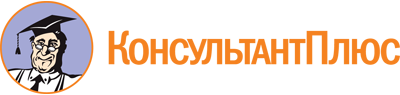 Приказ Минобрнауки России от 27.10.2014 N 1359
(ред. от 13.07.2021)
"Об утверждении федерального государственного образовательного стандарта среднего профессионального образования по специальности 52.02.04 Актерское искусство"
(Зарегистрировано в Минюсте России 01.12.2014 N 35016)Документ предоставлен КонсультантПлюс

www.consultant.ru

Дата сохранения: 16.12.2022
 Список изменяющих документов(в ред. Приказа Минпросвещения России от 13.07.2021 N 450)Список изменяющих документов(в ред. Приказа Минпросвещения России от 13.07.2021 N 450)Уровень образования, необходимый для приема на обучение по ППССЗНаименование квалификации углубленной подготовкиСрок получения СПО по ППССЗ углубленной подготовки в очной форме обучения <1>основное общее образованиеАктер, преподаватель3 года 10 месяцев <2>ИндексНаименование учебных циклов, разделов, модулей, требования к знаниям, умениям, практическому опытуВсего максимальной учебной нагрузки обучающегося (час./нед.)В том числе часов обязательных учебных занятийИндекс и наименование дисциплин, междисциплинарных курсов (МДК)Код формируемой компетенцииОД.00Общеобразовательный учебный цикл21061404ОД.01Учебные дисциплины756ОД.01В результате изучения учебных дисциплин федерального государственного образовательного стандарта среднего общего образования обучающийся должен:уметь:вести беседу на иностранном языке в стандартных ситуациях общения, соблюдая нормы речевого этикета, опираясь на изученную тематику и усвоенный лексико-грамматический материал;рассказывать о себе, своей семье, друзьях, своих интересах и планах на будущее, сообщать краткие сведения о своей стране и стране изучаемого языка на иностранном языке;делать краткие сообщения, описывать события (явления) в рамках пройденных тем, передавать основное содержание, основную мысль прочитанного или услышанного, выражать свое отношение к прочитанному/услышанному, кратко характеризовать персонаж на иностранном языке;понимать основное содержание несложных аутентичных текстов на иностранном языке, относящихся к разным коммуникативным типам речи (сообщению, рассказу), уметь определять тему текста, выделять главные факты в тексте, опуская второстепенные;читать аутентичные тексты на иностранном языке разных жанров с пониманием основного содержания, устанавливать логическую последовательность основных фактов текста;используя различные приемы смысловой переработки текста (языковую догадку, анализ, выборочный перевод), оценивать полученную информацию, выражать свое мнение на иностранном языке;читать текст на иностранном языке с выборочным пониманием нужной или интересующей информации;ориентироваться в иноязычном письменном и аудиотексте: определять его содержание по заголовку, выделять основную информацию;использовать двуязычный словарь;использовать переспрос, перифраз, синонимичные средства, языковую догадку в процессе устного и письменного общения на иностранном языке;знать:основные значения изученных лексических единиц (слов, словосочетаний); основные способы словообразования в иностранном языке;основные нормы речевого этикета, принятые в стране изучаемого языка;признаки изученных грамматических явлений иностранного языка;особенности структуры и интонации различных коммуникативных типов простых и сложных предложений изучаемого иностранного языка;о роли владения иностранными языками в современном мире, особенностях образа жизни, быта, культуры стран изучаемого языка;ОД.01.01. Иностранный языкОК 10уметь:описывать основные социальные объекты, выделяя их существенные признаки;человека как социально-деятельное существо основные социальные роли;сравнивать социальные объекты, суждения об обществе и человеке, выявлять их общие черты и различия;объяснять взаимосвязи изученных социальных объектов (включая взаимодействия общества и природы, человека и общества, сфер общественной жизни, гражданина и государства);приводить примеры социальных объектов определенного типа, социальных отношений, ситуаций, регулируемых различными видами социальных норм, деятельности людей в различных сферах;оценивать поведение людей с точки зрения социальных норм, экономической рациональности;решать в рамках изученного материала познавательные и практические задачи, отражающие типичные ситуации в различных сферах деятельности человека;осуществлять поиск социальной информации по заданной теме из различных ее носителей (материалов средств массовой информации, учебного текста и других адаптированных источников), различать в социальной информации факты и мнения;самостоятельно составлять простейшие виды правовых документов (заявления, доверенности);использовать приобретенные знания и умения в практической деятельности и повседневной жизни для общей ориентации в актуальных общественных событиях и процессах, нравственной и правовой оценки конкретных поступков людей, реализации и защиты прав человека и гражданина, осознанного выполнения гражданских обязанностей, первичного анализа и использования социальной информации, сознательного неприятия антиобщественного поведения;знать:социальные свойства человека, его взаимодействие с другими людьми;сущность общества как формы совместной деятельности людей;характерные черты и признаки основных сфер жизни общества;содержание и значение социальных норм, регулирующих общественные отношения;ОД.01.02. ОбществознаниеОК 10уметь:проводить тождественные преобразования иррациональных, показательных, логарифмических и тригонометрических выражений;решать иррациональные, логарифмические и тригонометрические уравнения и неравенства;решать системы уравнений изученными методами;строить графики элементарных функций и проводить преобразования графиков, используя изученные методы;применять аппарат математического анализа для решения задач;применять основные методы геометрии (проектирования, преобразований, векторный, координатный) к решению задач;оперировать различными видами информационных объектов, в том числе с помощью компьютера, соотносить полученные результаты с реальными объектами;распознавать и описывать информационные процессы в социальных, биологических и технических системах;использовать готовые информационные модели, оценивать их соответствие реальному объекту и целям моделирования;оценивать достоверность информации, сопоставляя различные источники;иллюстрировать учебные работы с использованием средств информационных технологий;создавать информационные объекты сложной структуры, в том числе гипертекстовые документы;просматривать, создавать, редактировать, сохранять записи в базах данных, получать необходимую информацию по запросу пользователя;наглядно представлять числовые показатели и динамику их изменения с помощью программ деловой графики;соблюдать правила техники безопасности и гигиенические рекомендации при использовании средств информационно-коммуникационных технологий;знать:тематический материал курса;основные технологии создания, редактирования, оформления, сохранения, передачи информационных процессов различных типов с помощью современных программных средств информационных и коммуникационных технологий;назначение и виды информационных моделей, описывающих реальные объекты и процессы;назначения и функции операционных систем;ОД.01.03. Математика и информатикаОК 10уметь:ориентироваться в современных научных понятиях и информации естественнонаучного содержания;работать с естественнонаучной информацией:владеть методами поиска, выделять смысловую основу и оценивать достоверность информации;использовать естественнонаучные знания в повседневной жизни для обеспечения безопасности жизнедеятельности, охраны здоровья, окружающей среды, энергосбережения;знать:основные науки о природе, их общность и отличия;естественнонаучный метод познания и его составляющие, единство законов природы во Вселенной;взаимосвязь между научными открытиями и развитием техники и технологий;вклад великих ученых в формирование современной естественнонаучной картины мира;ОД.01.04. ЕстествознаниеОК 10уметь:определять и сравнивать по разным источникам информации географические тенденции развития природных, социально-экономических и геоэкологических объектов, процессов и явлений;оценивать и объяснять ресурсообеспеченность отдельных стран и регионов мира, их демографическую ситуацию, уровни урбанизации и территориальной концентрации населения и производства, степень природных, антропогенных и техногенных изменений отдельных территорий;применять разнообразные источники географической информации для проведения наблюдений за природными, социально-экономическими и геоэкологическими объектами, процессами и явлениями, их изменениями под влиянием разнообразных факторов;составлять комплексную географическую характеристику регионов и стран мира;таблицы, картосхемы, диаграммы, простейшие карты, модели, отражающие географические закономерности различных явлений и процессов, их территориальные взаимодействия;сопоставлять географические карты различной тематики;использовать приобретенные знания и умения в практической деятельности и повседневной жизни для выявления и объяснения географических аспектов различных текущих событий и ситуаций, нахождения и применения географической информации, включая карты, статистические материалы, геоинформационные системы и ресурсы информационно-телекоммуникационной сети "Интернет" (далее - сеть Интернет), правильной оценки важнейших социально-экономических событий международной жизни, геополитической и геоэкономической ситуации в России, других странах и регионах мира, тенденций их возможного развития, понимания географической специфики крупных регионов и стран мира в условиях глобализации, стремительного развития международного туризма и отдыха, деловых и образовательных программ;знать:основные географические понятия и термины;традиционные и новые методы географических исследований;особенности размещения основных видов природных ресурсов, их главные месторождения и территориальные сочетания;численность и динамику населения мира, отдельных регионов и стран, их этногеографическую специфику;различия в уровне и качестве жизни населения, основные направления миграций;проблемы современной урбанизации;географические аспекты отраслевой и территориальной структуры мирового хозяйства, размещения его основных отраслей;географическую специфику отдельных стран и регионов, их различия по уровню социально-экономического развития, специализации в системе международного географического разделения труда;географические аспекты глобальных проблем человечества;особенности современного геополитического и геоэкономического положения России, ее роль в международном географическом разделении труда;ОД.01.05. ГеографияОК 10уметь:составлять и выполнять комплексы упражнений утренней и корригирующей гимнастики с учетом индивидуальных особенностей организма;выполнять акробатические, гимнастические, легкоатлетические упражнения (комбинации), технические действия спортивных игр;выполнять комплексы общеразвивающих упражнений на развитие основных физических качеств, адаптивной (лечебной) физической культуры с учетом состояния здоровья и физической подготовленности;осуществлять наблюдения за своим физическим развитием и физической подготовленностью, контроль за техникой выполнения двигательных действий и режимами физической нагрузки;соблюдать безопасность при выполнении физических упражнений и проведении туристических походов;осуществлять судейство школьных соревнований по одному из программных видов спорта;использовать приобретенные знания и умения в практической деятельности и повседневной жизни для проведения самостоятельных занятий по формированию индивидуального телосложения и коррекции осанки, развития физических качеств, совершенствования техники движений; включения занятий физической культурой и спортом в активный отдых и досуг;знать:о роли физической культуры и спорта в формировании здорового образа жизни, организации активного отдыха и профилактики вредных привычек;основы формирования двигательных действий и развития физических качеств;способы закаливания организма и основные приемы самомассажа;ОД.01.06. Физическая культураОК 10уметь:оценивать ситуации, опасные для жизни и здоровья;действовать в чрезвычайных ситуациях;использовать средства индивидуальной и коллективной защиты;оказывать первую медицинскую помощь пострадавшим;владеть способами защиты населения от чрезвычайных ситуаций природного и техногенного характера;знать:о безопасном поведении человека в опасных и чрезвычайных ситуациях природного, техногенного и социального характера;о здоровье и здоровом образе жизни;о государственной системе защиты населения от опасных и чрезвычайных ситуаций;предназначение, структуру, задачи гражданской обороны;70ОД.01.07. Основы безопасности жизнедеятельностиОК 10уметь:осуществлять речевой самоконтроль;оценивать устные и письменные высказывания с точки зрения языкового оформления, эффективности достижения поставленных коммуникативных задач;анализировать языковые единицы с точки зрения правильности, точности и уместности их употребления;проводить лингвистический анализ текстов различных функциональных стилей и разновидностей языка;использовать основные виды чтения (ознакомительно-изучающее, ознакомительно-реферативное) в зависимости от коммуникативной задачи;извлекать необходимую информацию из различных источников: учебно-научных текстов, справочной литературы, средств массовой информации, в том числе представленных в электронном виде на различных информационных носителях;создавать устные и письменные монологические и диалогические высказывания различных типов и жанров в учебно-научной (на материале изучаемых учебных дисциплин), социально-культурной и деловой сферах общения;применять в практике речевого общения основные орфоэпические, лексические, грамматические нормы современного русского литературного языка;соблюдать в практике письма орфографические и пунктуационные нормы современного русского литературного языка;соблюдать нормы речевого поведения в различных сферах и ситуациях общения, в том числе при обсуждении дискуссионных проблем;использовать основные приемы информационной переработки устного и письменного текста;использовать приобретенные знания и умения в практической деятельности и повседневной жизни для: осознания русского языка как духовной, нравственной и культурной ценности народа;приобщения к ценностям национальной и мировой культуры; развития интеллектуальных и творческих способностей, навыков самостоятельной деятельности; самореализации, самовыражения в различных областях человеческой деятельности;увеличения словарного запаса;расширения круга используемых языковых и речевых средств;совершенствования способности к самооценке на основе наблюдения за собственной речью;совершенствования коммуникативных способностей; развития готовности к речевому взаимодействию, межличностному и межкультурному общению, сотрудничеству;самообразования и активного участия в производственной, культурной и общественной жизни государства;вести диалог в ситуации межкультурной коммуникации;знать:о связи языка и истории, культуры русского и других народов;смысл понятий: речевая ситуация и ее компоненты, литературный язык, языковая норма, культура речи;основные единицы и уровни языка, их признаки и взаимосвязь;орфоэпические, лексические, грамматические, орфографические и пунктуационные нормы современного русского литературного языка;нормы речевого поведения в социально-культурной, учебно-научной, официально-деловой сферах общения;ОД.01.08. Русский языкОК 10уметь:воспроизводить содержание литературного произведения;анализировать и интерпретировать художественное произведение, используя сведения по истории и теории литературы (тематика, проблематика, нравственный пафос, система образов, особенности композиции, изобразительно-выразительные средства языка, художественная деталь);анализировать эпизод (сцену) изученного произведения, объяснять его связь с проблематикой произведения;соотносить художественную литературу с культурой, общественной жизнью и раскрывать конкретно-историческое и общечеловеческое содержание изученных произведений; выявлять "сквозные темы" и ключевые проблемы русской литературы;соотносить произведение с литературным направлением эпохи;определять род и жанр произведения;сопоставлять литературные произведения;выявлять авторскую позицию;выразительно читать изученные произведения (или их фрагменты), соблюдая нормы литературного произношения;аргументированно формулировать свое отношение к прочитанному произведению;писать рецензии на прочитанные произведения и сочинения разных жанров на литературные темы;соотносить произведения художественной литературы с сочинениями русских и зарубежных композиторов;знать:образную природу словесного искусства;содержание изученных литературных произведений;основные факты жизни и творчества писателей - классиков XIX века;основные закономерности историко-литературного процесса и черты литературных направлений;основные теоретико-литературные понятия.ОД.01.09. ЛитератураОК 10ОД.02Профильные учебные дисциплины648ОД.02В результате изучения профильных учебных дисциплин федерального государственного образовательного стандарта среднего общего образования обучающийся должен:уметь:узнавать изученные произведения и соотносить их с определенной эпохой, стилем, направлением;устанавливать стилевые и сюжетные связи между произведениями разных видов искусства;пользоваться различными источниками информации о мировой художественной культуре;выполнять учебные и творческие задания (доклады, сообщения);использовать приобретенные знания и умения в практической деятельности и повседневной жизни для: выбора путей своего культурного развития; организации личного и коллективного досуга;выражения собственного суждения о произведениях классики и современного искусства; самостоятельного художественного творчества;знать:основные виды и жанры искусства;изученные направления и стили мировой художественной культуры;шедевры мировой художественной культуры;особенности языка различных видов искусства;ОД.02.01. История мировой культурыОК 1, 2, 4, 8, 11ПК 1.1, 1.2, 1.7, 1.9, 2.7ОД.02уметь:проводить поиск исторической информации в источниках разного типа;критически анализировать источник исторической информации (характеризовать авторство источника, время, обстоятельства и цели его создания);анализировать историческую информацию, представленную в разных системах (текст, карта, таблица, схема, аудиовизуальный ряд);различать в исторической информации факты и мнения, исторические описания и исторические объяснения;устанавливать причинно-следственные связи между явлениями, пространственные и временные рамки изучаемых исторических процессов и явлений;участвовать в дискуссиях по историческим проблемам, формулировать собственную позицию по обсуждаемым вопросам, используя для аргументации исторические сведения;знать:основные факты, процессы и явления, характеризующие целостность отечественной и всемирной истории;периодизацию всемирной и отечественной истории;современные версии и трактовки важнейших проблем отечественной и всемирной истории;историческую обусловленность современных общественных процессов;особенности исторического пути России, ее роль в мировом сообществе;ОД.02.02. ИсторияОК 1, 2, 4, 8, 11уметь:анализировать конкретные пьесы;использовать основы литературоведческого анализа при разборе пьесы;осуществлять сравнительный анализ режиссерских интерпретаций пьес;знать:основные этапы (эпохи, периоды, направления) в развитии драматургии;особенности национальных традиций, исторические имена и факты, связанные с развитием драматургии;содержание конкретных пьес, включенных в программу курса;характеристики различных жанров в драматургии;ОД.02.03. История мировой и отечественной драматургииОК 1, 2, 4, 8, 11ПК 1.1, 1.2, 1.5, 1.7, 1.9, 2.7уметь:определять жанровые и стилистические особенности художественного произведения;анализировать произведения изобразительного искусства;использовать знания по предмету в профессиональной деятельности;знать:виды изобразительного искусства; жанры изобразительного искусства;стилистические особенности и идейную направленность отдельных художественных школ;творчество выдающихся художников и их мировоззрение;ОД.02.04. История изобразительного искусстваОК 1, 2, 4, 8, 11ПК 1.2, 1.4, 1.9уметь:пользоваться компьютером с операционной системой "MS Windows";использовать программы из пакета "MS Office" ("Word", "Excel", "PowerPoint");осуществлять свободный поиск информации в сети Интернет;пользоваться электронной почтой;пользоваться программами обработки и записи звука, MIDI-редакторами; работать в программе "Adobe Photoshop";знать:устройство компьютера;основы системного программного обеспечения компьютера;прикладные программные продукты, позволяющие работать с текстовыми, табличными, фото-, аудио-, видеофайлами, в том числе в компьютерных сетях.ОД.02.05. Информационное обеспечение профессиональной деятельностиОК 4, 5, 9, 11Обязательная часть учебных циклов ППССЗ38882592ОГСЭ.00Общий гуманитарный и социально-экономический учебный цикл508338ОГСЭ.00В результате изучения обязательной части учебного цикла обучающийся должен:уметь:ориентироваться в наиболее общих философских проблемах бытия, познания, ценностей, свободы и смысла жизни как основах формирования культуры гражданина и будущего специалиста;знать:основные категории и понятия философии;роль философии в жизни человека и общества;основы философского учения о бытии;сущность процесса познания;основы научной, философской и религиозной картин мира;об условиях формирования личности, свободе и ответственности за сохранение жизни, культуры, окружающей среды;о социальных и этических проблемах, связанных с развитием и использованием достижений науки, техники и технологий;48ОГСЭ.01. Основы философииОК 1, 3 - 8уметь:ориентироваться в современной экономической, политической и культурной ситуации в России и мире;выявлять взаимосвязь отечественных, региональных, мировых социально-экономических, политических и культурных проблем;знать:основные направления развития ключевых регионов мира на рубеже XX и XXI вв.;сущность и причины локальных, региональных, межгосударственных конфликтов в конце XX - начале XXI вв.;основные процессы (интеграционные, поликультурные, миграционные и иные) политического и экономического развития ведущих государств и регионов мира;назначение ООН, НАТО, ЕС и других организаций и основные направления их деятельности;о роли науки, культуры и религии в сохранении и укреплении национальных и государственных традиций;содержание и назначение важнейших правовых и законодательных актов мирового и регионального значения;48ОГСЭ.02. ИсторияОК 1, 3, 4, 6, 8уметь:применять техники и приемы эффективного общения в профессиональной деятельности;использовать приемы саморегуляции поведения в процессе межличностного общения;знать:взаимосвязь общения и деятельности;цели, функции, виды и уровни общения;роли и ролевые ожидания в общении;виды социальных взаимодействий;механизмы взаимопонимания в общении;техники и приемы общения, правила слушания, ведения беседы, убеждения;этические принципы общения;источники, причины, виды и способы разрешения конфликтов;48ОГСЭ.03. Психология общенияОК 1 - 9ПК 1.1, 2.2, 2.3, 2.5, 2.6знать:лексический (1200 - 1400 лексических единиц) и грамматический минимум, необходимый для чтения и перевода (со словарем) иностранных текстов профессиональной направленности;уметь:общаться (устно и письменно) на иностранном языке на профессиональные и повседневные темы;переводить (со словарем) иностранные тексты профессиональной направленности;самостоятельно совершенствовать устную и письменную речь, пополнять словарный запас;96ОГСЭ.04. Иностранный языкОК 4 - 6, 8, 9ПК 1.9уметь:использовать физкультурно-оздоровительную деятельность для укрепления здоровья, достижения жизненных и профессиональных целей;знать:о роли физической культуры в общекультурном, профессиональном и социальном развитии человека;основы здорового образа жизни.19698ОГСЭ.06. Физическая культураОК 2 - 4, 6, 8П.00Профессиональный учебный цикл33802254ОП.00Общепрофессиональные дисциплины778520В результате изучения обязательной части учебного цикла обучающийся по общепрофессиональным дисциплинам должен:уметь:анализировать конкретные пьесы и спектакли; использовать театроведческую литературу в своей профессиональной деятельности;выполнять сравнительный анализ различных режиссерских интерпретаций художественного произведения;использовать информационные технологии для поиска информации, связанной с театроведением;знать:основные этапы (эпохи, стили, направления) в развитии театра;искусствоведческие основы, научные методы изучения театрального искусства;основные исторические периоды развития театра, особенности национальных традиций, исторические имена и факты, связанные с формированием театров, созданием конкретных эпохальных спектаклей;историю драматургии в различных жанрах театрального искусства;историю развития актерского искусства и театральной режиссуры;ОП.01. История театра (зарубежного и отечественного)ОК 1 - 9ПК 1.1, 1.7 - 1.9уметь:пользоваться орфоэпическими словарями, словарями русского языка;определять лексическое значение слова;использовать словообразовательные средства в изобразительных целях;пользоваться багажом синтаксических средств при создании собственных текстов официально-делового, учебно-научного стилей; редактировать собственные тексты и тексты других авторов;пользоваться знаками препинания, вариативными и факультативными знаками препинания;различать тексты по их принадлежности к стилям; анализировать речь с точки ее нормативности, уместности и целесообразности;знать:фонемы;особенности русского ударения, основные тенденции в развитии русского ударения;логическое ударение;орфоэпические нормы;лексические и фразеологические единицы русского языка;изобразительно-выразительные возможности лексики и фразеологии;особенности употребления профессиональной лексики и научных терминов;способы словообразования;самостоятельные и служебные части речи;синтаксический строй предложений;правила правописания;функциональные стили литературного языка;ОП.02. Русский язык и культура речиОК 4 - 6, 8, 9ПК 1.1, 2.1уметь:читать с листа одноголосные несложные музыкальные примеры;определять на слух элементы музыкального языка (ритм, лад, характер музыки, отдельные мелодические обороты);знать:основные элементы музыкальной речи;основные этапы развития музыкальной культуры;творчество наиболее выдающихся композиторов;эпохи, стили и направления в развитии музыкальной культуры;ОП.03. Музыкальное воспитаниеОК 1 - 9ПК 1.1 - 1.6, 1.9уметь:петь сольно, в ансамбле;пользоваться различными диапазонами певческого голоса;использовать слуховой контроль для управления процессом исполнения;применять теоретические знания в исполнительской практике;использовать навыки актерского мастерства в работе над сольными и ансамблевыми произведениями, в концертных выступлениях;знать:художественно-исполнительские возможности голосов;особенности развития и постановки голоса, основы звукоизвлечения, технику дыхания;профессиональную терминологию;ОП.04. Сольное пениеОК 1 - 9ПК 1.1 - 1.6, 1.9уметь:организовывать и проводить мероприятия по защите работающих и населения от негативных воздействий чрезвычайных ситуаций;предпринимать профилактические меры для снижения уровня опасностей различного вида и их последствий в профессиональной деятельности и быту;использовать средства индивидуальной и коллективной защиты от оружия массового поражения; применять первичные средства пожаротушения;ориентироваться в перечне военно-учетных специальностей и самостоятельно определять среди них родственные полученной специальности;применять профессиональные знания в ходе исполнения обязанностей военной службы на воинских должностях в соответствии с полученной специальностью;владеть способами бесконфликтного общения и саморегуляции в повседневной деятельности и экстремальных условиях военной службы;оказывать первую помощь пострадавшим;знать:принципы обеспечения устойчивости объектов экономики, прогнозирования развития событий и оценки последствий при техногенных чрезвычайных ситуациях и стихийных явлениях, в том числе в условиях противодействия терроризму как серьезной угрозе национальной безопасности России;основные виды потенциальных опасностей и их последствия в профессиональной деятельности и быту, принципы снижения вероятности их реализации;основы военной службы и обороны государства;задачи и основные мероприятия гражданской обороны; способы защиты населения от оружия массового поражения;меры пожарной безопасности и правила безопасного поведения при пожарах;организацию и порядок призыва граждан на военную службу и поступления на нее в добровольном порядке;основные виды вооружения, военной техники и специального снаряжения, состоящих на вооружении (оснащении) воинских подразделений, в которых имеются военно-учетные специальности, родственные специальностям СПО;область применения получаемых профессиональных знаний при исполнении обязанностей военной службы;порядок и правила оказания первой помощи пострадавшим.68ОП.05. Безопасность жизнедеятельностиОК 1 - 9ПК 1.1 - 2.7ПМ.00Профессиональные модули26021734ПМ.01Творческо-исполнительская деятельностьТворческо-исполнительская деятельность актера драматического театра и киноВ результате изучения профессионального модуля обучающийся должен:иметь практический опыт:владения психофизическими основами актерского мастерства;владения профессионально поставленным рече-голосовым аппаратом, искусством сценической речи;использования возможностей телесного аппарата воплощения;владения профессиональными вокальными навыками;ведения учебно-репетиционной работы;применения навыков работы с гримом;уметь:ориентироваться в специальной литературе как по профилю своего вида искусства, так и в смежных областях художественного творчества;анализировать произведения искусства и литературы в работе над ролью;применять в профессиональной деятельности навыки работы в творческом коллективе (с другими исполнителями, режиссером, художником, балетмейстером, концертмейстером и другими) в рамках единого художественного замысла;чувственно переживать создаваемый художественный образ;использовать образное мышление при создании художественного образа;создавать художественный образ актерскими средствами, владеть навыками самостоятельной работы над ролью на основе режиссерского замысла;самостоятельно выполнять грим заданного актерского образа, применять правила гигиены грима;использовать на практике нормативные требования речевой культуры;использовать на сцене всевозможные виды перемещений, падений, в том числе с элементами сценического боя без оружия и с оружием,применять манеры и этикет основных драматургически важных эпох;исполнять классические танцы, историко-бытовые, народные, эстрадные, модерн-танец, степ;пользоваться специальными принадлежностями и инструментами;использовать в профессиональной деятельности навыки общения со зрителями во время сценического представления и при работе в студии;знать:основы теории актерской профессии;цели, задачи, содержание формы, методы работы в своей будущей профессии;особенности различных школ актерского мастерства;жанровые и стилистические особенности драматургических произведений;специальные методики и техники работы над ролью;способы работы с литературным драматургическим материалом;основные гримировальные средства и техники их применения;характерный, национальный, исторический, портретный грим;анатомию и физиологию рече-голосового аппарата;основы фонетики и орфоэпии русского языка;приемы, используемые в сценическом речевом искусстве для придания речи большей выразительности и убедительности;разновидности речевой характерности и речевых темпо-ритмов;различные способы анализа художественных текстов, практикуемых в театральных школах и театрах;основы теории стихосложения;анатомию и физиологию двигательной системы человека;приемы психофизического тренинга актера;элементы акробатики;основы музыкальной грамоты и ритмики;основы жонглирования и эквилибристики;стилистику движений, манеры и этикет в различные исторические эпохи;приемы действия с фехтовальным оружием;классический и характерный станки;основы танцевального искусства;различные образцы исторического, народного и современного танцев;принципы обеспечения безопасности во время исполнения различных упражнений и их комбинаций.МДК.01.01. Мастерство актераОК 1 - 9ПК 1.1 - 1.9В результате изучения профессионального модуля обучающийся должен:иметь практический опыт:владения психофизическими основами актерского мастерства;владения профессионально поставленным рече-голосовым аппаратом, искусством сценической речи;использования возможностей телесного аппарата воплощения;владения профессиональными вокальными навыками;ведения учебно-репетиционной работы;применения навыков работы с гримом;уметь:ориентироваться в специальной литературе как по профилю своего вида искусства, так и в смежных областях художественного творчества;анализировать произведения искусства и литературы в работе над ролью;применять в профессиональной деятельности навыки работы в творческом коллективе (с другими исполнителями, режиссером, художником, балетмейстером, концертмейстером и другими) в рамках единого художественного замысла;чувственно переживать создаваемый художественный образ;использовать образное мышление при создании художественного образа;создавать художественный образ актерскими средствами, владеть навыками самостоятельной работы над ролью на основе режиссерского замысла;самостоятельно выполнять грим заданного актерского образа, применять правила гигиены грима;использовать на практике нормативные требования речевой культуры;использовать на сцене всевозможные виды перемещений, падений, в том числе с элементами сценического боя без оружия и с оружием,применять манеры и этикет основных драматургически важных эпох;исполнять классические танцы, историко-бытовые, народные, эстрадные, модерн-танец, степ;пользоваться специальными принадлежностями и инструментами;использовать в профессиональной деятельности навыки общения со зрителями во время сценического представления и при работе в студии;знать:основы теории актерской профессии;цели, задачи, содержание формы, методы работы в своей будущей профессии;особенности различных школ актерского мастерства;жанровые и стилистические особенности драматургических произведений;специальные методики и техники работы над ролью;способы работы с литературным драматургическим материалом;основные гримировальные средства и техники их применения;характерный, национальный, исторический, портретный грим;анатомию и физиологию рече-голосового аппарата;основы фонетики и орфоэпии русского языка;приемы, используемые в сценическом речевом искусстве для придания речи большей выразительности и убедительности;разновидности речевой характерности и речевых темпо-ритмов;различные способы анализа художественных текстов, практикуемых в театральных школах и театрах;основы теории стихосложения;анатомию и физиологию двигательной системы человека;приемы психофизического тренинга актера;элементы акробатики;основы музыкальной грамоты и ритмики;основы жонглирования и эквилибристики;стилистику движений, манеры и этикет в различные исторические эпохи;приемы действия с фехтовальным оружием;классический и характерный станки;основы танцевального искусства;различные образцы исторического, народного и современного танцев;принципы обеспечения безопасности во время исполнения различных упражнений и их комбинаций.МДК.01.02. Сценическая речьОК 1 - 9ПК 1.1 - 1.9В результате изучения профессионального модуля обучающийся должен:иметь практический опыт:владения психофизическими основами актерского мастерства;владения профессионально поставленным рече-голосовым аппаратом, искусством сценической речи;использования возможностей телесного аппарата воплощения;владения профессиональными вокальными навыками;ведения учебно-репетиционной работы;применения навыков работы с гримом;уметь:ориентироваться в специальной литературе как по профилю своего вида искусства, так и в смежных областях художественного творчества;анализировать произведения искусства и литературы в работе над ролью;применять в профессиональной деятельности навыки работы в творческом коллективе (с другими исполнителями, режиссером, художником, балетмейстером, концертмейстером и другими) в рамках единого художественного замысла;чувственно переживать создаваемый художественный образ;использовать образное мышление при создании художественного образа;создавать художественный образ актерскими средствами, владеть навыками самостоятельной работы над ролью на основе режиссерского замысла;самостоятельно выполнять грим заданного актерского образа, применять правила гигиены грима;использовать на практике нормативные требования речевой культуры;использовать на сцене всевозможные виды перемещений, падений, в том числе с элементами сценического боя без оружия и с оружием,применять манеры и этикет основных драматургически важных эпох;исполнять классические танцы, историко-бытовые, народные, эстрадные, модерн-танец, степ;пользоваться специальными принадлежностями и инструментами;использовать в профессиональной деятельности навыки общения со зрителями во время сценического представления и при работе в студии;знать:основы теории актерской профессии;цели, задачи, содержание формы, методы работы в своей будущей профессии;особенности различных школ актерского мастерства;жанровые и стилистические особенности драматургических произведений;специальные методики и техники работы над ролью;способы работы с литературным драматургическим материалом;основные гримировальные средства и техники их применения;характерный, национальный, исторический, портретный грим;анатомию и физиологию рече-голосового аппарата;основы фонетики и орфоэпии русского языка;приемы, используемые в сценическом речевом искусстве для придания речи большей выразительности и убедительности;разновидности речевой характерности и речевых темпо-ритмов;различные способы анализа художественных текстов, практикуемых в театральных школах и театрах;основы теории стихосложения;анатомию и физиологию двигательной системы человека;приемы психофизического тренинга актера;элементы акробатики;основы музыкальной грамоты и ритмики;основы жонглирования и эквилибристики;стилистику движений, манеры и этикет в различные исторические эпохи;приемы действия с фехтовальным оружием;классический и характерный станки;основы танцевального искусства;различные образцы исторического, народного и современного танцев;принципы обеспечения безопасности во время исполнения различных упражнений и их комбинаций.МДК.01.03. Сценическое движение и фехтованиеОК 1 - 9ПК 1.1 - 1.9В результате изучения профессионального модуля обучающийся должен:иметь практический опыт:владения психофизическими основами актерского мастерства;владения профессионально поставленным рече-голосовым аппаратом, искусством сценической речи;использования возможностей телесного аппарата воплощения;владения профессиональными вокальными навыками;ведения учебно-репетиционной работы;применения навыков работы с гримом;уметь:ориентироваться в специальной литературе как по профилю своего вида искусства, так и в смежных областях художественного творчества;анализировать произведения искусства и литературы в работе над ролью;применять в профессиональной деятельности навыки работы в творческом коллективе (с другими исполнителями, режиссером, художником, балетмейстером, концертмейстером и другими) в рамках единого художественного замысла;чувственно переживать создаваемый художественный образ;использовать образное мышление при создании художественного образа;создавать художественный образ актерскими средствами, владеть навыками самостоятельной работы над ролью на основе режиссерского замысла;самостоятельно выполнять грим заданного актерского образа, применять правила гигиены грима;использовать на практике нормативные требования речевой культуры;использовать на сцене всевозможные виды перемещений, падений, в том числе с элементами сценического боя без оружия и с оружием,применять манеры и этикет основных драматургически важных эпох;исполнять классические танцы, историко-бытовые, народные, эстрадные, модерн-танец, степ;пользоваться специальными принадлежностями и инструментами;использовать в профессиональной деятельности навыки общения со зрителями во время сценического представления и при работе в студии;знать:основы теории актерской профессии;цели, задачи, содержание формы, методы работы в своей будущей профессии;особенности различных школ актерского мастерства;жанровые и стилистические особенности драматургических произведений;специальные методики и техники работы над ролью;способы работы с литературным драматургическим материалом;основные гримировальные средства и техники их применения;характерный, национальный, исторический, портретный грим;анатомию и физиологию рече-голосового аппарата;основы фонетики и орфоэпии русского языка;приемы, используемые в сценическом речевом искусстве для придания речи большей выразительности и убедительности;разновидности речевой характерности и речевых темпо-ритмов;различные способы анализа художественных текстов, практикуемых в театральных школах и театрах;основы теории стихосложения;анатомию и физиологию двигательной системы человека;приемы психофизического тренинга актера;элементы акробатики;основы музыкальной грамоты и ритмики;основы жонглирования и эквилибристики;стилистику движений, манеры и этикет в различные исторические эпохи;приемы действия с фехтовальным оружием;классический и характерный станки;основы танцевального искусства;различные образцы исторического, народного и современного танцев;принципы обеспечения безопасности во время исполнения различных упражнений и их комбинаций.МДК.01.04. ТанецОК 1 - 9ПК 1.1 - 1.9В результате изучения профессионального модуля обучающийся должен:иметь практический опыт:владения психофизическими основами актерского мастерства;владения профессионально поставленным рече-голосовым аппаратом, искусством сценической речи;использования возможностей телесного аппарата воплощения;владения профессиональными вокальными навыками;ведения учебно-репетиционной работы;применения навыков работы с гримом;уметь:ориентироваться в специальной литературе как по профилю своего вида искусства, так и в смежных областях художественного творчества;анализировать произведения искусства и литературы в работе над ролью;применять в профессиональной деятельности навыки работы в творческом коллективе (с другими исполнителями, режиссером, художником, балетмейстером, концертмейстером и другими) в рамках единого художественного замысла;чувственно переживать создаваемый художественный образ;использовать образное мышление при создании художественного образа;создавать художественный образ актерскими средствами, владеть навыками самостоятельной работы над ролью на основе режиссерского замысла;самостоятельно выполнять грим заданного актерского образа, применять правила гигиены грима;использовать на практике нормативные требования речевой культуры;использовать на сцене всевозможные виды перемещений, падений, в том числе с элементами сценического боя без оружия и с оружием,применять манеры и этикет основных драматургически важных эпох;исполнять классические танцы, историко-бытовые, народные, эстрадные, модерн-танец, степ;пользоваться специальными принадлежностями и инструментами;использовать в профессиональной деятельности навыки общения со зрителями во время сценического представления и при работе в студии;знать:основы теории актерской профессии;цели, задачи, содержание формы, методы работы в своей будущей профессии;особенности различных школ актерского мастерства;жанровые и стилистические особенности драматургических произведений;специальные методики и техники работы над ролью;способы работы с литературным драматургическим материалом;основные гримировальные средства и техники их применения;характерный, национальный, исторический, портретный грим;анатомию и физиологию рече-голосового аппарата;основы фонетики и орфоэпии русского языка;приемы, используемые в сценическом речевом искусстве для придания речи большей выразительности и убедительности;разновидности речевой характерности и речевых темпо-ритмов;различные способы анализа художественных текстов, практикуемых в театральных школах и театрах;основы теории стихосложения;анатомию и физиологию двигательной системы человека;приемы психофизического тренинга актера;элементы акробатики;основы музыкальной грамоты и ритмики;основы жонглирования и эквилибристики;стилистику движений, манеры и этикет в различные исторические эпохи;приемы действия с фехтовальным оружием;классический и характерный станки;основы танцевального искусства;различные образцы исторического, народного и современного танцев;принципы обеспечения безопасности во время исполнения различных упражнений и их комбинаций.МДК.01.05 ГримОК 1 - 9ПК 1.1 - 1.9Творческо-исполнительская деятельность актера музыкального театраВ результате изучения профессионального модуля обучающийся должен:иметь практический опыт:владения профессиональными вокальными навыками;владения психофизическими основами актерского мастерства;публичного исполнения партий в спектаклях жанров оперетты и мюзикла;владения координацией вокала, сценического движения и речи;владения профессионально поставленным рече-голосовым аппаратом, искусством вокала и сценической речи;использования возможностей телесного аппарата воплощения;ведения учебно-репетиционной работы;применения навыков работы с гримом; общения со зрительской аудиторией в условиях сценического представления в музыкальном театре;уметь:ориентироваться в специальной литературе как по профилю своего вида искусства, так и в смежных областях художественного творчества;анализировать произведения искусства и литературы в работе над ролью;владеть специальной терминологией и лексикой музыкального театра;применять в профессиональной деятельности навыки работы в творческом коллективе (с другими исполнителями, режиссером, художником, балетмейстером, концертмейстером и другими) в рамках единого художественного замысла;использовать образное мышление при создании художественного образа;создавать художественный образ актерскими средствами, владеть навыками самостоятельной работы над ролью на основе режиссерского замысла;выполнять теоретический и исполнительский анализ музыкального произведения;характеризовать вокальные выразительные средства в контексте содержания музыкального произведения;применять теоретические знания в процессе поиска интерпретаторских решений;сольфеджировать и через приемы слухового анализа записывать музыкальные построения средней трудности;применять навыки владения элементами музыкального языка на клавиатуре и в письменном виде;использовать программы цифровой обработки звука;использовать на практике нормативные требования речевой культуры;использовать на сцене всевозможные виды перемещений, падений, в том числе с элементами сценического боя без оружия и с оружием;применять манеры и этикет основных драматургически важных эпох;исполнять классические танцы, историко-бытовые, народные, эстрадные, модерн-танец, стэп;пользоваться специальными принадлежностями и инструментами;использовать в профессиональной деятельности навыки общения со зрителями во время сценического представления и при работе в студии;знать:основы теории актерской профессии;цели, задачи, содержание формы, методы работы в своей будущей профессии;особенности различных школ актерского мастерства;жанровые и стилистические особенностидраматургических произведений;специальные методики и техники работы над ролью;способы работы с литературным драматургическим материалом;основные исторические периоды развития музыкальной культуры;основные этапы развития отечественной и зарубежной музыки от музыкального искусства древности и античного периода до XXI века;особенности национальных традиций, фольклорные истоки музыки;творческие биографии крупнейших русских и зарубежных композиторов;программный минимум произведений вокального и других жанров музыкального искусства (слуховыепредставления и нотный текст);анатомию и физиологию рече-голосового аппарата;основы фонетики и орфоэпии русского языка;приемы, используемые в сценическом речевом искусстве, для придания речи большей выразительности и убедительности;разновидности речевой характерности и речевых темпо-ритмов;различные способы анализа художественных текстов, практикуемых в театральных школах и театрах;основы теории стихосложения;анатомию и физиологию двигательной системы человека;приемы психофизического тренинга актера;элементы акробатики;основы музыкальной грамоты и ритмики;основы жонглирования и эквилибристики;стилистику движений, манеры и этикет в различные исторические эпохи;приемы действия с фехтовальным оружием;основы танцевального искусства;различные образцы исторического, народного и современного танцев;принципы обеспечения безопасности во время исполнения различных упражнений и их комбинаций.МДК.01.01. Мастерство актераОК 1 - 9ПК 1.1 - 1.9В результате изучения профессионального модуля обучающийся должен:иметь практический опыт:владения профессиональными вокальными навыками;владения психофизическими основами актерского мастерства;публичного исполнения партий в спектаклях жанров оперетты и мюзикла;владения координацией вокала, сценического движения и речи;владения профессионально поставленным рече-голосовым аппаратом, искусством вокала и сценической речи;использования возможностей телесного аппарата воплощения;ведения учебно-репетиционной работы;применения навыков работы с гримом; общения со зрительской аудиторией в условиях сценического представления в музыкальном театре;уметь:ориентироваться в специальной литературе как по профилю своего вида искусства, так и в смежных областях художественного творчества;анализировать произведения искусства и литературы в работе над ролью;владеть специальной терминологией и лексикой музыкального театра;применять в профессиональной деятельности навыки работы в творческом коллективе (с другими исполнителями, режиссером, художником, балетмейстером, концертмейстером и другими) в рамках единого художественного замысла;использовать образное мышление при создании художественного образа;создавать художественный образ актерскими средствами, владеть навыками самостоятельной работы над ролью на основе режиссерского замысла;выполнять теоретический и исполнительский анализ музыкального произведения;характеризовать вокальные выразительные средства в контексте содержания музыкального произведения;применять теоретические знания в процессе поиска интерпретаторских решений;сольфеджировать и через приемы слухового анализа записывать музыкальные построения средней трудности;применять навыки владения элементами музыкального языка на клавиатуре и в письменном виде;использовать программы цифровой обработки звука;использовать на практике нормативные требования речевой культуры;использовать на сцене всевозможные виды перемещений, падений, в том числе с элементами сценического боя без оружия и с оружием;применять манеры и этикет основных драматургически важных эпох;исполнять классические танцы, историко-бытовые, народные, эстрадные, модерн-танец, стэп;пользоваться специальными принадлежностями и инструментами;использовать в профессиональной деятельности навыки общения со зрителями во время сценического представления и при работе в студии;знать:основы теории актерской профессии;цели, задачи, содержание формы, методы работы в своей будущей профессии;особенности различных школ актерского мастерства;жанровые и стилистические особенностидраматургических произведений;специальные методики и техники работы над ролью;способы работы с литературным драматургическим материалом;основные исторические периоды развития музыкальной культуры;основные этапы развития отечественной и зарубежной музыки от музыкального искусства древности и античного периода до XXI века;особенности национальных традиций, фольклорные истоки музыки;творческие биографии крупнейших русских и зарубежных композиторов;программный минимум произведений вокального и других жанров музыкального искусства (слуховыепредставления и нотный текст);анатомию и физиологию рече-голосового аппарата;основы фонетики и орфоэпии русского языка;приемы, используемые в сценическом речевом искусстве, для придания речи большей выразительности и убедительности;разновидности речевой характерности и речевых темпо-ритмов;различные способы анализа художественных текстов, практикуемых в театральных школах и театрах;основы теории стихосложения;анатомию и физиологию двигательной системы человека;приемы психофизического тренинга актера;элементы акробатики;основы музыкальной грамоты и ритмики;основы жонглирования и эквилибристики;стилистику движений, манеры и этикет в различные исторические эпохи;приемы действия с фехтовальным оружием;основы танцевального искусства;различные образцы исторического, народного и современного танцев;принципы обеспечения безопасности во время исполнения различных упражнений и их комбинаций.МДК.01.02. ВокалОК 1 - 9ПК 1.1 - 1.9В результате изучения профессионального модуля обучающийся должен:иметь практический опыт:владения профессиональными вокальными навыками;владения психофизическими основами актерского мастерства;публичного исполнения партий в спектаклях жанров оперетты и мюзикла;владения координацией вокала, сценического движения и речи;владения профессионально поставленным рече-голосовым аппаратом, искусством вокала и сценической речи;использования возможностей телесного аппарата воплощения;ведения учебно-репетиционной работы;применения навыков работы с гримом; общения со зрительской аудиторией в условиях сценического представления в музыкальном театре;уметь:ориентироваться в специальной литературе как по профилю своего вида искусства, так и в смежных областях художественного творчества;анализировать произведения искусства и литературы в работе над ролью;владеть специальной терминологией и лексикой музыкального театра;применять в профессиональной деятельности навыки работы в творческом коллективе (с другими исполнителями, режиссером, художником, балетмейстером, концертмейстером и другими) в рамках единого художественного замысла;использовать образное мышление при создании художественного образа;создавать художественный образ актерскими средствами, владеть навыками самостоятельной работы над ролью на основе режиссерского замысла;выполнять теоретический и исполнительский анализ музыкального произведения;характеризовать вокальные выразительные средства в контексте содержания музыкального произведения;применять теоретические знания в процессе поиска интерпретаторских решений;сольфеджировать и через приемы слухового анализа записывать музыкальные построения средней трудности;применять навыки владения элементами музыкального языка на клавиатуре и в письменном виде;использовать программы цифровой обработки звука;использовать на практике нормативные требования речевой культуры;использовать на сцене всевозможные виды перемещений, падений, в том числе с элементами сценического боя без оружия и с оружием;применять манеры и этикет основных драматургически важных эпох;исполнять классические танцы, историко-бытовые, народные, эстрадные, модерн-танец, стэп;пользоваться специальными принадлежностями и инструментами;использовать в профессиональной деятельности навыки общения со зрителями во время сценического представления и при работе в студии;знать:основы теории актерской профессии;цели, задачи, содержание формы, методы работы в своей будущей профессии;особенности различных школ актерского мастерства;жанровые и стилистические особенностидраматургических произведений;специальные методики и техники работы над ролью;способы работы с литературным драматургическим материалом;основные исторические периоды развития музыкальной культуры;основные этапы развития отечественной и зарубежной музыки от музыкального искусства древности и античного периода до XXI века;особенности национальных традиций, фольклорные истоки музыки;творческие биографии крупнейших русских и зарубежных композиторов;программный минимум произведений вокального и других жанров музыкального искусства (слуховыепредставления и нотный текст);анатомию и физиологию рече-голосового аппарата;основы фонетики и орфоэпии русского языка;приемы, используемые в сценическом речевом искусстве, для придания речи большей выразительности и убедительности;разновидности речевой характерности и речевых темпо-ритмов;различные способы анализа художественных текстов, практикуемых в театральных школах и театрах;основы теории стихосложения;анатомию и физиологию двигательной системы человека;приемы психофизического тренинга актера;элементы акробатики;основы музыкальной грамоты и ритмики;основы жонглирования и эквилибристики;стилистику движений, манеры и этикет в различные исторические эпохи;приемы действия с фехтовальным оружием;основы танцевального искусства;различные образцы исторического, народного и современного танцев;принципы обеспечения безопасности во время исполнения различных упражнений и их комбинаций.МДК.01.03. Сценическая речьОК 1 - 9ПК 1.1 - 1.9В результате изучения профессионального модуля обучающийся должен:иметь практический опыт:владения профессиональными вокальными навыками;владения психофизическими основами актерского мастерства;публичного исполнения партий в спектаклях жанров оперетты и мюзикла;владения координацией вокала, сценического движения и речи;владения профессионально поставленным рече-голосовым аппаратом, искусством вокала и сценической речи;использования возможностей телесного аппарата воплощения;ведения учебно-репетиционной работы;применения навыков работы с гримом; общения со зрительской аудиторией в условиях сценического представления в музыкальном театре;уметь:ориентироваться в специальной литературе как по профилю своего вида искусства, так и в смежных областях художественного творчества;анализировать произведения искусства и литературы в работе над ролью;владеть специальной терминологией и лексикой музыкального театра;применять в профессиональной деятельности навыки работы в творческом коллективе (с другими исполнителями, режиссером, художником, балетмейстером, концертмейстером и другими) в рамках единого художественного замысла;использовать образное мышление при создании художественного образа;создавать художественный образ актерскими средствами, владеть навыками самостоятельной работы над ролью на основе режиссерского замысла;выполнять теоретический и исполнительский анализ музыкального произведения;характеризовать вокальные выразительные средства в контексте содержания музыкального произведения;применять теоретические знания в процессе поиска интерпретаторских решений;сольфеджировать и через приемы слухового анализа записывать музыкальные построения средней трудности;применять навыки владения элементами музыкального языка на клавиатуре и в письменном виде;использовать программы цифровой обработки звука;использовать на практике нормативные требования речевой культуры;использовать на сцене всевозможные виды перемещений, падений, в том числе с элементами сценического боя без оружия и с оружием;применять манеры и этикет основных драматургически важных эпох;исполнять классические танцы, историко-бытовые, народные, эстрадные, модерн-танец, стэп;пользоваться специальными принадлежностями и инструментами;использовать в профессиональной деятельности навыки общения со зрителями во время сценического представления и при работе в студии;знать:основы теории актерской профессии;цели, задачи, содержание формы, методы работы в своей будущей профессии;особенности различных школ актерского мастерства;жанровые и стилистические особенностидраматургических произведений;специальные методики и техники работы над ролью;способы работы с литературным драматургическим материалом;основные исторические периоды развития музыкальной культуры;основные этапы развития отечественной и зарубежной музыки от музыкального искусства древности и античного периода до XXI века;особенности национальных традиций, фольклорные истоки музыки;творческие биографии крупнейших русских и зарубежных композиторов;программный минимум произведений вокального и других жанров музыкального искусства (слуховыепредставления и нотный текст);анатомию и физиологию рече-голосового аппарата;основы фонетики и орфоэпии русского языка;приемы, используемые в сценическом речевом искусстве, для придания речи большей выразительности и убедительности;разновидности речевой характерности и речевых темпо-ритмов;различные способы анализа художественных текстов, практикуемых в театральных школах и театрах;основы теории стихосложения;анатомию и физиологию двигательной системы человека;приемы психофизического тренинга актера;элементы акробатики;основы музыкальной грамоты и ритмики;основы жонглирования и эквилибристики;стилистику движений, манеры и этикет в различные исторические эпохи;приемы действия с фехтовальным оружием;основы танцевального искусства;различные образцы исторического, народного и современного танцев;принципы обеспечения безопасности во время исполнения различных упражнений и их комбинаций.МДК.01.04. Сценическое движение и фехтованиеОК 1 - 9ПК 1.1 - 1.9В результате изучения профессионального модуля обучающийся должен:иметь практический опыт:владения профессиональными вокальными навыками;владения психофизическими основами актерского мастерства;публичного исполнения партий в спектаклях жанров оперетты и мюзикла;владения координацией вокала, сценического движения и речи;владения профессионально поставленным рече-голосовым аппаратом, искусством вокала и сценической речи;использования возможностей телесного аппарата воплощения;ведения учебно-репетиционной работы;применения навыков работы с гримом; общения со зрительской аудиторией в условиях сценического представления в музыкальном театре;уметь:ориентироваться в специальной литературе как по профилю своего вида искусства, так и в смежных областях художественного творчества;анализировать произведения искусства и литературы в работе над ролью;владеть специальной терминологией и лексикой музыкального театра;применять в профессиональной деятельности навыки работы в творческом коллективе (с другими исполнителями, режиссером, художником, балетмейстером, концертмейстером и другими) в рамках единого художественного замысла;использовать образное мышление при создании художественного образа;создавать художественный образ актерскими средствами, владеть навыками самостоятельной работы над ролью на основе режиссерского замысла;выполнять теоретический и исполнительский анализ музыкального произведения;характеризовать вокальные выразительные средства в контексте содержания музыкального произведения;применять теоретические знания в процессе поиска интерпретаторских решений;сольфеджировать и через приемы слухового анализа записывать музыкальные построения средней трудности;применять навыки владения элементами музыкального языка на клавиатуре и в письменном виде;использовать программы цифровой обработки звука;использовать на практике нормативные требования речевой культуры;использовать на сцене всевозможные виды перемещений, падений, в том числе с элементами сценического боя без оружия и с оружием;применять манеры и этикет основных драматургически важных эпох;исполнять классические танцы, историко-бытовые, народные, эстрадные, модерн-танец, стэп;пользоваться специальными принадлежностями и инструментами;использовать в профессиональной деятельности навыки общения со зрителями во время сценического представления и при работе в студии;знать:основы теории актерской профессии;цели, задачи, содержание формы, методы работы в своей будущей профессии;особенности различных школ актерского мастерства;жанровые и стилистические особенностидраматургических произведений;специальные методики и техники работы над ролью;способы работы с литературным драматургическим материалом;основные исторические периоды развития музыкальной культуры;основные этапы развития отечественной и зарубежной музыки от музыкального искусства древности и античного периода до XXI века;особенности национальных традиций, фольклорные истоки музыки;творческие биографии крупнейших русских и зарубежных композиторов;программный минимум произведений вокального и других жанров музыкального искусства (слуховыепредставления и нотный текст);анатомию и физиологию рече-голосового аппарата;основы фонетики и орфоэпии русского языка;приемы, используемые в сценическом речевом искусстве, для придания речи большей выразительности и убедительности;разновидности речевой характерности и речевых темпо-ритмов;различные способы анализа художественных текстов, практикуемых в театральных школах и театрах;основы теории стихосложения;анатомию и физиологию двигательной системы человека;приемы психофизического тренинга актера;элементы акробатики;основы музыкальной грамоты и ритмики;основы жонглирования и эквилибристики;стилистику движений, манеры и этикет в различные исторические эпохи;приемы действия с фехтовальным оружием;основы танцевального искусства;различные образцы исторического, народного и современного танцев;принципы обеспечения безопасности во время исполнения различных упражнений и их комбинаций.МДК.01.05. ТанецОК 1 - 9ПК 1.1 - 1.9В результате изучения профессионального модуля обучающийся должен:иметь практический опыт:владения профессиональными вокальными навыками;владения психофизическими основами актерского мастерства;публичного исполнения партий в спектаклях жанров оперетты и мюзикла;владения координацией вокала, сценического движения и речи;владения профессионально поставленным рече-голосовым аппаратом, искусством вокала и сценической речи;использования возможностей телесного аппарата воплощения;ведения учебно-репетиционной работы;применения навыков работы с гримом; общения со зрительской аудиторией в условиях сценического представления в музыкальном театре;уметь:ориентироваться в специальной литературе как по профилю своего вида искусства, так и в смежных областях художественного творчества;анализировать произведения искусства и литературы в работе над ролью;владеть специальной терминологией и лексикой музыкального театра;применять в профессиональной деятельности навыки работы в творческом коллективе (с другими исполнителями, режиссером, художником, балетмейстером, концертмейстером и другими) в рамках единого художественного замысла;использовать образное мышление при создании художественного образа;создавать художественный образ актерскими средствами, владеть навыками самостоятельной работы над ролью на основе режиссерского замысла;выполнять теоретический и исполнительский анализ музыкального произведения;характеризовать вокальные выразительные средства в контексте содержания музыкального произведения;применять теоретические знания в процессе поиска интерпретаторских решений;сольфеджировать и через приемы слухового анализа записывать музыкальные построения средней трудности;применять навыки владения элементами музыкального языка на клавиатуре и в письменном виде;использовать программы цифровой обработки звука;использовать на практике нормативные требования речевой культуры;использовать на сцене всевозможные виды перемещений, падений, в том числе с элементами сценического боя без оружия и с оружием;применять манеры и этикет основных драматургически важных эпох;исполнять классические танцы, историко-бытовые, народные, эстрадные, модерн-танец, стэп;пользоваться специальными принадлежностями и инструментами;использовать в профессиональной деятельности навыки общения со зрителями во время сценического представления и при работе в студии;знать:основы теории актерской профессии;цели, задачи, содержание формы, методы работы в своей будущей профессии;особенности различных школ актерского мастерства;жанровые и стилистические особенностидраматургических произведений;специальные методики и техники работы над ролью;способы работы с литературным драматургическим материалом;основные исторические периоды развития музыкальной культуры;основные этапы развития отечественной и зарубежной музыки от музыкального искусства древности и античного периода до XXI века;особенности национальных традиций, фольклорные истоки музыки;творческие биографии крупнейших русских и зарубежных композиторов;программный минимум произведений вокального и других жанров музыкального искусства (слуховыепредставления и нотный текст);анатомию и физиологию рече-голосового аппарата;основы фонетики и орфоэпии русского языка;приемы, используемые в сценическом речевом искусстве, для придания речи большей выразительности и убедительности;разновидности речевой характерности и речевых темпо-ритмов;различные способы анализа художественных текстов, практикуемых в театральных школах и театрах;основы теории стихосложения;анатомию и физиологию двигательной системы человека;приемы психофизического тренинга актера;элементы акробатики;основы музыкальной грамоты и ритмики;основы жонглирования и эквилибристики;стилистику движений, манеры и этикет в различные исторические эпохи;приемы действия с фехтовальным оружием;основы танцевального искусства;различные образцы исторического, народного и современного танцев;принципы обеспечения безопасности во время исполнения различных упражнений и их комбинаций.ОК 1 - 9ПК 1.1 - 1.9Творческо-исполнительская деятельность актера театра куколВ результате изучения профессионального модуля обучающийся должен:иметь практический опыт:работы в спектакле со всеми основными системами кукол (перчаточными, планшетными, тростевыми, марионетками);изготовления основных систем кукол;исполнения ролей в спектаклях театра кукол;владения специальной терминологией и лексикой театра кукол;владения психофизическими основами актерского мастерства;владения профессионально поставленным рече-голосовым аппаратом, искусством сценической речи;использования возможностей телесного аппарата воплощения;владения профессиональными вокальными навыками;ведения учебно-репетиционной работы; применения навыков работы с гримом;общения со зрительской аудиторией в условиях сценического представления в театре кукол;уметь:ориентироваться в специальной литературе как по профилю своего вида искусства, так и в смежных областях художественного творчества;анализировать произведения искусства и литературы в работе над ролью;применять в профессиональной деятельности навыки работы в творческом коллективе (с другими исполнителями, режиссером, художником, балетмейстером, концертмейстером и другими) в рамках единого художественного замысла;использовать образное мышление при создании художественного образа;создавать художественный образ актерскими средствами, владеть навыками самостоятельной работы над ролью на основе режиссерского замысла;использовать в профессиональной деятельности навыки общения со зрителями во время сценического представления и при работе в студии;пользоваться в профессиональной деятельности основами профессии технолога кукол;свободно владеть куклами основных театральных систем (перчаточной, тростевой, планшетной и марионетками);применять в профессиональной деятельности навыки работы по технологии куклы для достижения художественного замысла режиссера и художника спектакля;создавать основы художественного образа куклы, владеть навыками самостоятельной работы при создании художественного образа куклы;использовать на практике нормативные требования речевой культуры;использовать на сцене всевозможные виды перемещений, падений, в том числе элементами сценического боя без оружия и с оружием;применять манеры и этикет основных драматургически важных эпох;исполнять классические танцы, историко-бытовые, народные, эстрадные, модерн-танец, степ;пользоваться специальными принадлежностями и инструментами;знать:основы теории актерской профессии;цели, задачи, содержание формы, методы работы в своей будущей профессии;особенности различных школ актерского мастерства;жанровые и стилистические особенности драматургических произведений;специальные методики и техники работы над ролью;способы работы над литературным, драматургическим материалом;основы изготовления театральной куклы;основные материалы, используемые в технологическом процессе;профессиональную терминологию;способы и приемы работы с различными материалами при изготовлении кукол;основные инструменты, используемые при работе для изготовления кукол, технику безопасности при работе с ними;особенности художественных приемов, используемых для придания кукле определенного характера;национальные особенности в изготовлении тех или иных видов кукол;анатомию и физиологию рече-голосового аппарата;основы фонетики и орфоэпии русского языка;приемы, используемые в речевом искусстве, для придания речи большей выразительности и убедительности;разновидности речевой характерности и речевых темпо-ритмов;различные способы анализа художественных текстов, практикуемых в театральных школах и театрах;основы теории стихосложения;анатомию и физиологию двигательной системы человека;приемы психофизического тренинга актера;элементы акробатики;основы музыкальной грамоты и ритмики;основы жонглирования и эквилибристики;стилистику движений, манеры и этикет в различные исторические эпохи;приемы действия с фехтовальным оружием;классический и характерный станки;основы танцевального искусства;различные образцы исторического, народного и современного танцев;принципы обеспечения безопасности во время исполнения различных упражнений и их комбинаций.МДК.01.01. Мастерство актераОК 1 - 9ПК 1.1 - 1.9В результате изучения профессионального модуля обучающийся должен:иметь практический опыт:работы в спектакле со всеми основными системами кукол (перчаточными, планшетными, тростевыми, марионетками);изготовления основных систем кукол;исполнения ролей в спектаклях театра кукол;владения специальной терминологией и лексикой театра кукол;владения психофизическими основами актерского мастерства;владения профессионально поставленным рече-голосовым аппаратом, искусством сценической речи;использования возможностей телесного аппарата воплощения;владения профессиональными вокальными навыками;ведения учебно-репетиционной работы; применения навыков работы с гримом;общения со зрительской аудиторией в условиях сценического представления в театре кукол;уметь:ориентироваться в специальной литературе как по профилю своего вида искусства, так и в смежных областях художественного творчества;анализировать произведения искусства и литературы в работе над ролью;применять в профессиональной деятельности навыки работы в творческом коллективе (с другими исполнителями, режиссером, художником, балетмейстером, концертмейстером и другими) в рамках единого художественного замысла;использовать образное мышление при создании художественного образа;создавать художественный образ актерскими средствами, владеть навыками самостоятельной работы над ролью на основе режиссерского замысла;использовать в профессиональной деятельности навыки общения со зрителями во время сценического представления и при работе в студии;пользоваться в профессиональной деятельности основами профессии технолога кукол;свободно владеть куклами основных театральных систем (перчаточной, тростевой, планшетной и марионетками);применять в профессиональной деятельности навыки работы по технологии куклы для достижения художественного замысла режиссера и художника спектакля;создавать основы художественного образа куклы, владеть навыками самостоятельной работы при создании художественного образа куклы;использовать на практике нормативные требования речевой культуры;использовать на сцене всевозможные виды перемещений, падений, в том числе элементами сценического боя без оружия и с оружием;применять манеры и этикет основных драматургически важных эпох;исполнять классические танцы, историко-бытовые, народные, эстрадные, модерн-танец, степ;пользоваться специальными принадлежностями и инструментами;знать:основы теории актерской профессии;цели, задачи, содержание формы, методы работы в своей будущей профессии;особенности различных школ актерского мастерства;жанровые и стилистические особенности драматургических произведений;специальные методики и техники работы над ролью;способы работы над литературным, драматургическим материалом;основы изготовления театральной куклы;основные материалы, используемые в технологическом процессе;профессиональную терминологию;способы и приемы работы с различными материалами при изготовлении кукол;основные инструменты, используемые при работе для изготовления кукол, технику безопасности при работе с ними;особенности художественных приемов, используемых для придания кукле определенного характера;национальные особенности в изготовлении тех или иных видов кукол;анатомию и физиологию рече-голосового аппарата;основы фонетики и орфоэпии русского языка;приемы, используемые в речевом искусстве, для придания речи большей выразительности и убедительности;разновидности речевой характерности и речевых темпо-ритмов;различные способы анализа художественных текстов, практикуемых в театральных школах и театрах;основы теории стихосложения;анатомию и физиологию двигательной системы человека;приемы психофизического тренинга актера;элементы акробатики;основы музыкальной грамоты и ритмики;основы жонглирования и эквилибристики;стилистику движений, манеры и этикет в различные исторические эпохи;приемы действия с фехтовальным оружием;классический и характерный станки;основы танцевального искусства;различные образцы исторического, народного и современного танцев;принципы обеспечения безопасности во время исполнения различных упражнений и их комбинаций.МДК.01.02. Сценическая речьОК 1 - 9ПК 1.1 - 1.9В результате изучения профессионального модуля обучающийся должен:иметь практический опыт:работы в спектакле со всеми основными системами кукол (перчаточными, планшетными, тростевыми, марионетками);изготовления основных систем кукол;исполнения ролей в спектаклях театра кукол;владения специальной терминологией и лексикой театра кукол;владения психофизическими основами актерского мастерства;владения профессионально поставленным рече-голосовым аппаратом, искусством сценической речи;использования возможностей телесного аппарата воплощения;владения профессиональными вокальными навыками;ведения учебно-репетиционной работы; применения навыков работы с гримом;общения со зрительской аудиторией в условиях сценического представления в театре кукол;уметь:ориентироваться в специальной литературе как по профилю своего вида искусства, так и в смежных областях художественного творчества;анализировать произведения искусства и литературы в работе над ролью;применять в профессиональной деятельности навыки работы в творческом коллективе (с другими исполнителями, режиссером, художником, балетмейстером, концертмейстером и другими) в рамках единого художественного замысла;использовать образное мышление при создании художественного образа;создавать художественный образ актерскими средствами, владеть навыками самостоятельной работы над ролью на основе режиссерского замысла;использовать в профессиональной деятельности навыки общения со зрителями во время сценического представления и при работе в студии;пользоваться в профессиональной деятельности основами профессии технолога кукол;свободно владеть куклами основных театральных систем (перчаточной, тростевой, планшетной и марионетками);применять в профессиональной деятельности навыки работы по технологии куклы для достижения художественного замысла режиссера и художника спектакля;создавать основы художественного образа куклы, владеть навыками самостоятельной работы при создании художественного образа куклы;использовать на практике нормативные требования речевой культуры;использовать на сцене всевозможные виды перемещений, падений, в том числе элементами сценического боя без оружия и с оружием;применять манеры и этикет основных драматургически важных эпох;исполнять классические танцы, историко-бытовые, народные, эстрадные, модерн-танец, степ;пользоваться специальными принадлежностями и инструментами;знать:основы теории актерской профессии;цели, задачи, содержание формы, методы работы в своей будущей профессии;особенности различных школ актерского мастерства;жанровые и стилистические особенности драматургических произведений;специальные методики и техники работы над ролью;способы работы над литературным, драматургическим материалом;основы изготовления театральной куклы;основные материалы, используемые в технологическом процессе;профессиональную терминологию;способы и приемы работы с различными материалами при изготовлении кукол;основные инструменты, используемые при работе для изготовления кукол, технику безопасности при работе с ними;особенности художественных приемов, используемых для придания кукле определенного характера;национальные особенности в изготовлении тех или иных видов кукол;анатомию и физиологию рече-голосового аппарата;основы фонетики и орфоэпии русского языка;приемы, используемые в речевом искусстве, для придания речи большей выразительности и убедительности;разновидности речевой характерности и речевых темпо-ритмов;различные способы анализа художественных текстов, практикуемых в театральных школах и театрах;основы теории стихосложения;анатомию и физиологию двигательной системы человека;приемы психофизического тренинга актера;элементы акробатики;основы музыкальной грамоты и ритмики;основы жонглирования и эквилибристики;стилистику движений, манеры и этикет в различные исторические эпохи;приемы действия с фехтовальным оружием;классический и характерный станки;основы танцевального искусства;различные образцы исторического, народного и современного танцев;принципы обеспечения безопасности во время исполнения различных упражнений и их комбинаций.МДК.01.03. Сценическое движение и фехтованиеОК 1 - 9ПК 1.1 - 1.9В результате изучения профессионального модуля обучающийся должен:иметь практический опыт:работы в спектакле со всеми основными системами кукол (перчаточными, планшетными, тростевыми, марионетками);изготовления основных систем кукол;исполнения ролей в спектаклях театра кукол;владения специальной терминологией и лексикой театра кукол;владения психофизическими основами актерского мастерства;владения профессионально поставленным рече-голосовым аппаратом, искусством сценической речи;использования возможностей телесного аппарата воплощения;владения профессиональными вокальными навыками;ведения учебно-репетиционной работы; применения навыков работы с гримом;общения со зрительской аудиторией в условиях сценического представления в театре кукол;уметь:ориентироваться в специальной литературе как по профилю своего вида искусства, так и в смежных областях художественного творчества;анализировать произведения искусства и литературы в работе над ролью;применять в профессиональной деятельности навыки работы в творческом коллективе (с другими исполнителями, режиссером, художником, балетмейстером, концертмейстером и другими) в рамках единого художественного замысла;использовать образное мышление при создании художественного образа;создавать художественный образ актерскими средствами, владеть навыками самостоятельной работы над ролью на основе режиссерского замысла;использовать в профессиональной деятельности навыки общения со зрителями во время сценического представления и при работе в студии;пользоваться в профессиональной деятельности основами профессии технолога кукол;свободно владеть куклами основных театральных систем (перчаточной, тростевой, планшетной и марионетками);применять в профессиональной деятельности навыки работы по технологии куклы для достижения художественного замысла режиссера и художника спектакля;создавать основы художественного образа куклы, владеть навыками самостоятельной работы при создании художественного образа куклы;использовать на практике нормативные требования речевой культуры;использовать на сцене всевозможные виды перемещений, падений, в том числе элементами сценического боя без оружия и с оружием;применять манеры и этикет основных драматургически важных эпох;исполнять классические танцы, историко-бытовые, народные, эстрадные, модерн-танец, степ;пользоваться специальными принадлежностями и инструментами;знать:основы теории актерской профессии;цели, задачи, содержание формы, методы работы в своей будущей профессии;особенности различных школ актерского мастерства;жанровые и стилистические особенности драматургических произведений;специальные методики и техники работы над ролью;способы работы над литературным, драматургическим материалом;основы изготовления театральной куклы;основные материалы, используемые в технологическом процессе;профессиональную терминологию;способы и приемы работы с различными материалами при изготовлении кукол;основные инструменты, используемые при работе для изготовления кукол, технику безопасности при работе с ними;особенности художественных приемов, используемых для придания кукле определенного характера;национальные особенности в изготовлении тех или иных видов кукол;анатомию и физиологию рече-голосового аппарата;основы фонетики и орфоэпии русского языка;приемы, используемые в речевом искусстве, для придания речи большей выразительности и убедительности;разновидности речевой характерности и речевых темпо-ритмов;различные способы анализа художественных текстов, практикуемых в театральных школах и театрах;основы теории стихосложения;анатомию и физиологию двигательной системы человека;приемы психофизического тренинга актера;элементы акробатики;основы музыкальной грамоты и ритмики;основы жонглирования и эквилибристики;стилистику движений, манеры и этикет в различные исторические эпохи;приемы действия с фехтовальным оружием;классический и характерный станки;основы танцевального искусства;различные образцы исторического, народного и современного танцев;принципы обеспечения безопасности во время исполнения различных упражнений и их комбинаций.МДК.01.04. ТанецОК 1 - 9ПК 1.1 - 1.9В результате изучения профессионального модуля обучающийся должен:иметь практический опыт:работы в спектакле со всеми основными системами кукол (перчаточными, планшетными, тростевыми, марионетками);изготовления основных систем кукол;исполнения ролей в спектаклях театра кукол;владения специальной терминологией и лексикой театра кукол;владения психофизическими основами актерского мастерства;владения профессионально поставленным рече-голосовым аппаратом, искусством сценической речи;использования возможностей телесного аппарата воплощения;владения профессиональными вокальными навыками;ведения учебно-репетиционной работы; применения навыков работы с гримом;общения со зрительской аудиторией в условиях сценического представления в театре кукол;уметь:ориентироваться в специальной литературе как по профилю своего вида искусства, так и в смежных областях художественного творчества;анализировать произведения искусства и литературы в работе над ролью;применять в профессиональной деятельности навыки работы в творческом коллективе (с другими исполнителями, режиссером, художником, балетмейстером, концертмейстером и другими) в рамках единого художественного замысла;использовать образное мышление при создании художественного образа;создавать художественный образ актерскими средствами, владеть навыками самостоятельной работы над ролью на основе режиссерского замысла;использовать в профессиональной деятельности навыки общения со зрителями во время сценического представления и при работе в студии;пользоваться в профессиональной деятельности основами профессии технолога кукол;свободно владеть куклами основных театральных систем (перчаточной, тростевой, планшетной и марионетками);применять в профессиональной деятельности навыки работы по технологии куклы для достижения художественного замысла режиссера и художника спектакля;создавать основы художественного образа куклы, владеть навыками самостоятельной работы при создании художественного образа куклы;использовать на практике нормативные требования речевой культуры;использовать на сцене всевозможные виды перемещений, падений, в том числе элементами сценического боя без оружия и с оружием;применять манеры и этикет основных драматургически важных эпох;исполнять классические танцы, историко-бытовые, народные, эстрадные, модерн-танец, степ;пользоваться специальными принадлежностями и инструментами;знать:основы теории актерской профессии;цели, задачи, содержание формы, методы работы в своей будущей профессии;особенности различных школ актерского мастерства;жанровые и стилистические особенности драматургических произведений;специальные методики и техники работы над ролью;способы работы над литературным, драматургическим материалом;основы изготовления театральной куклы;основные материалы, используемые в технологическом процессе;профессиональную терминологию;способы и приемы работы с различными материалами при изготовлении кукол;основные инструменты, используемые при работе для изготовления кукол, технику безопасности при работе с ними;особенности художественных приемов, используемых для придания кукле определенного характера;национальные особенности в изготовлении тех или иных видов кукол;анатомию и физиологию рече-голосового аппарата;основы фонетики и орфоэпии русского языка;приемы, используемые в речевом искусстве, для придания речи большей выразительности и убедительности;разновидности речевой характерности и речевых темпо-ритмов;различные способы анализа художественных текстов, практикуемых в театральных школах и театрах;основы теории стихосложения;анатомию и физиологию двигательной системы человека;приемы психофизического тренинга актера;элементы акробатики;основы музыкальной грамоты и ритмики;основы жонглирования и эквилибристики;стилистику движений, манеры и этикет в различные исторические эпохи;приемы действия с фехтовальным оружием;классический и характерный станки;основы танцевального искусства;различные образцы исторического, народного и современного танцев;принципы обеспечения безопасности во время исполнения различных упражнений и их комбинаций.МДК.01.05 Технология куклыОК 1 - 9ПК 1.1 - 1.9ПМ.02Педагогическая деятельностьПМ.02В результате изучения профессионального модуля обучающийся должен:иметь практический опыт:организации обучения учащихся с учетом базовых основ педагогики;организации обучения учащихся театральному действию с учетом их возраста и уровня подготовки;организации индивидуальной художественно-творческой работы с детьми с учетом возрастных и личностных особенностей;уметь:осуществлять педагогический анализ ситуации в классе индивидуального творческого обучения;использовать теоретические знания о личности и межличностных отношениях в педагогической деятельности;анализировать жанровые и стилистические особенности драматургических произведений;драматургического материала;определять важнейшие характеристики творческого портрета обучающегося, его психофизических характеристик и планировать их дальнейшее развитие;пользоваться специальной литературой;знать:основы теории воспитания и образования;психолого-педагогические особенности работы с детьми дошкольного и школьного возрастов;требования к личности педагога;творческие и педагогические направления в театральных школах, современные педагогические методики преподавания театральных дисциплин;педагогический (драматургический) репертуар детских школ искусств по видам искусств;профессиональную терминологию;порядок ведения учебной документации в детских школах искусств по видам искусств, общеобразовательных школах.МДК.02.01. Педагогические основы преподавания творческих дисциплинОК 1 - 9ПК 2.1 - 2.7ПМ.02В результате изучения профессионального модуля обучающийся должен:иметь практический опыт:организации обучения учащихся с учетом базовых основ педагогики;организации обучения учащихся театральному действию с учетом их возраста и уровня подготовки;организации индивидуальной художественно-творческой работы с детьми с учетом возрастных и личностных особенностей;уметь:осуществлять педагогический анализ ситуации в классе индивидуального творческого обучения;использовать теоретические знания о личности и межличностных отношениях в педагогической деятельности;анализировать жанровые и стилистические особенности драматургических произведений;драматургического материала;определять важнейшие характеристики творческого портрета обучающегося, его психофизических характеристик и планировать их дальнейшее развитие;пользоваться специальной литературой;знать:основы теории воспитания и образования;психолого-педагогические особенности работы с детьми дошкольного и школьного возрастов;требования к личности педагога;творческие и педагогические направления в театральных школах, современные педагогические методики преподавания театральных дисциплин;педагогический (драматургический) репертуар детских школ искусств по видам искусств;профессиональную терминологию;порядок ведения учебной документации в детских школах искусств по видам искусств, общеобразовательных школах.МДК.02.02. Учебно-методическое обеспечение учебного процессаОК 1 - 9ПК 2.1 - 2.7Вариативная часть учебных циклов ППССЗ(определяется образовательной организацией самостоятельно)1026684УП.00Учебная практика378252УП.01. Работа актера в спектаклеОК 1 - 9ПК 1.1 - 2.7УП.00Учебная практика378252УП.02. Эстрадное речевое искусствоОК 1 - 9ПК 1.1 - 2.7Всего часов обучения по учебным циклам ППССЗ52923528ДРДополнительная работа над завершением программного задания под руководством преподавателя120Мастерство актера (по видам)ПП.00Производственная практика (по профилю специальности)9 нед.324ОК 1 - 9ПК 1.1 - 2.7ПП.01Исполнительская практика7 нед.324ОК 1 - 9ПК 1.1 - 2.7ПП.02Педагогическая практика2 нед.324ОК 1 - 9ПК 1.1 - 2.7ПДП.00Производственная практика (преддипломная)7 нед.ПА.00Промежуточная аттестация10 нед.ГИА.00Государственная итоговая аттестация4 нед.ГИА.01Подготовка выпускной квалификационной работы1 нед.ГИА.02Защита выпускной квалификационной работы (по видам)2 нед.ГИА.03Государственный экзамен1 нед.Общеобразовательный учебный цикл39 нед.Обучение по учебным циклам, в том числе учебная практика98 нед.Производственная практика (по профилю специальности)9 нед.Производственная практика (преддипломная)7 нед.Промежуточная аттестация10 нед.Государственная итоговая аттестация4 нед.Каникулы32 нед.Итого199 нед.